 MASTER OF ART YOGA (M.A YOGA)-TWO YEAR PROGRAM UNDER CHOICE BASESD CREDIT SYSTEM (CBCS) W.E.F. 2019-20. LEARNING OUTCOME BASED CURRICULUM FRAMEWORK (LOCF) EXAMINATION W.E.F. 2020-21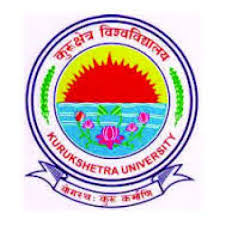 KURUKSHETRA UNIVERSITYKURUKSHETRA(Established by the State Legislature Act XII of 1956)Scheme of Examination of Master of Art Yoga (M.A. Yoga) Choice Based Credit System (CBCS) under Semester System was be implemented w.e.f. 2019-20 in phased manner. It will be initially applicable on the course run on KUK campus i.e. Department of Physical Education, KUK.COURSE STRUCTURE              Note: a) Each Compulsory Paper will be of 100 marks (80 marks external paper and 20 marks   internal               assessment). Paper setter will be required to set 2 questions from each Unit – I, II, III & IV.  Unit–V consists of 10 questions of short answers distributed from all over the syllabus. The candidates will be required to attempt one question from each Unit – I, II, III & IV carrying 15 marks for each question. Whereas, Unit - V will be compulsory for all consisting 2 marks of each short answer.	(b) Each Open Elective paper of M.A Yoga Course with paper code M.A Yoga -206 and M. A Yoga -306 will carry 50 (40 marks external paper and 10 marks internal assessment). There will be five (5) questions in all, candidate have to attempt three (3) questions only. Each question carry 16 marks except question number One (1) which is having 8 marks. There will be two questions from both units and candidate is required to attempt one question from each unit–I, II. Question No. 1 is compulsory consists of four (4) questions having 2 marks for each short questions distributed from all over the syllabus.	  Also, the students will have to opt two Open Elective theory papers to be offered by other departments within the faculty only, one each in IInd and IIIrd Semester. Course Symbol: C.C.C denotes ‘Compulsory Core Course’, C.F.C ‘Compulsory Foundation Course’ and O.E.C ‘Open Elective Course’.Kurukshetra University, KurukshetraCBCS Examination Scheme of M. A. Yoga(Applicable only for UTD from Session 2019-2020) Semester-1st                                   Total Credits= 21				  		 Total Marks = 500				C.C.C = Compulsory Core Course 		                  C.F.C = Compulsory Foundation Course	 	  	                      Kurukshetra University, KurukshetraCBCS Examination Scheme of M. A. Yoga(Applicable only for UTD from Session 2019-2020) Semester-2nd                                Total Credits= 23				  		 Total Marks = 550				*Note: The credits and marks of the Open Elective course are not included in the grand total score.C.C.C = Compulsory Core Course 	            C.F.C = Compulsory Foundation Course        	 O.E.C = Open Elective Course  	  	 Kurukshetra University, KurukshetraCBCS Examination Scheme of M. A. Yoga(Applicable only for UTD from Session 2020-2021) Semester-3rd                                     Total Credits= 23				  		 Total Marks = 550				*Note: The credits and marks of the Open Elective course are not included in the grand total score.C.C.C = Compulsory Core Course 	            C.F.C = Compulsory Foundation Course        	 O.E.C = Open Elective Course  	  	 Kurukshetra University, KurukshetraCBCS Examination Scheme of M. A. Yoga(Applicable only for UTD from Session 2020-21) Semester-4th                                     Total Credits= 21				  		 Total Marks = 500				C.C.C = Compulsory Core Course 	                         C.F.C = Compulsory Foundation Course   M.A Yoga–Syllabus Modification/Revision in M.A Yoga Syllabus of Semester C.B.C.S. System w.e.f. 2019-20The duration of the course leading to the degree of Master of Yoga(M.A Yoga) shall be of four semesters. In the first year, there shall be two semester consisting of eleven courses ( 5 Courses in Ist Semester + 6 Courses in IInd Semester) in which 9 Theory, including one Open Elective Course & 2 Practicals. In the second/final year there will be two semesters consisting of eleven courses (9 theory courses including one Open Elective course & two Practicals).Theory papers will be of 100 marks each (80 marks for external evaluation and 20 marks for internal assessment). Dissertation will be of 100 marks (80 marks for Evaluation + 20 marks for internal assessment). Practical will be of 100 marks mentioned according to the Scheme. External and Internal examiners will evaluate dissertation and practical jointly.Internal Assessment will be based on the guidelines released by University.In each theory paper, the candidate will be required to attempt five questions, including one compulsory question comprising of 10 short notes, in three hours.All theory papers in all the four semesters are of four credits and Open Elective Course will have 2 Credits, Consisting of 50 marks (40 for Theory + 10 for internal assessment). Open Elective course will comprise of 2 Units out of which candidates are required to attempt 3 questions in total i.e. 2 Long questions having 16 marks each  from each unit (1st & 2nd Unit) and 1 question comprising of 4 short questions having 2 marks for each question covering both the units.PROGRAMME OUTCOMES:-Learners will be able to comprehend the acquire knowledge during the Programme of study.Learners will be able to reflect on the issues relating to the discipline-‘Education’.Learners will be able to exhibit the professional skills and competencies acquired during the Programme of study.Learners will be able to show scientific & research capabilities in their academic, professional and general life pursuits.Learners will be able to apply the knowledge and skills acquired in academic planning, organizing, evaluation, decision making, resource management according to pre-determined objectives/outcomes.Learners will be able to work as member or leader in various teams and multi-disciplinary & diverse settings.Learners will be able to discuss and solve the problems relating to the discipline and life.Learners will be able to state and follow the ethical issues relating to the discipline and society.Learners will be able to apply different tools and techniques of communication and related skills.PROGRAMME SPECIFIC OUTCOMESAfter completing the programme student- teacher will be able to:-apply and demonstrate various yogic activities, naturopathy techniques and yogic therapies for recovery from diseases and promotions of health.design, analyse, modify nutritional programme in consideration with physiological aspects, health aspects along with Kinesiological aspects that will positively effect yogic performance.apply the basic concept of research process, test and measurement techniques and statistical application for computing results for generalization.demonstrate and apply various psychological techniques and strategies to enhance performance in yoga and other fields of human life while applying best pedagogical techniques.demonstrate and apply different yogic practices such as Aasans, Pranayam and Meditation and Sudhikiryas for the prevention of disease and other health benefits for masses.   M. A. YOGA – 1ST   SEMESTER PAPER – 101: FUNDAMENTALS OF YOGATime : 3 Hours             Total Marks : 100 (Theory Marks: 80 + Internal Assessment :20)                                                                                                                                                                                                         Credits=4Note:- Paper setter will set nine questions in all out of which students will be required to attempt five questions. Two long answer type questions will be set from each of four units (1st, IInd, IIIrd & IVth), out of which the students will be required to attempt one question from each unit. Long answer type question will carry 15 marks each. Question No. 9 will be compulsory and will carry 20 marks. It will comprise of 10 short answer type questions of 2 marks each selected from the entire syllabus.Course Outcomes: -After completion of the course contents of this paper, the student will be able to:M.A Yoga 101.1	understand the concept of yoga in ancient and modern time application and importance of yoga in  modern society.M.A Yoga 101.2      enhance the knowledge of different yogic schools  like Hatha Yog, Bhakti Yog, Gyan Yog and its types.M.A Yoga 101.3      learn about  various famous yogis such as Maharishi  Patanjali, Guru Ghoraksh Nath, Swami Vivekanand etc. and their contribution in the development of yoga.M.A Yoga 101.4      enhance the knowledge about various yoga institutes functioning in India   and their contribution towards professional growth of Yoga.SYLLABUSUnit-I  INTRODUCTION AND EVOLUTION OF YOGAMeaning & Definitions of Yoga according to various schools of thoughts.Historical Background and Development of Yoga.Importance of Yoga in different fields in modern era.Applications and Misconceptions about Yoga in Modern Society.Unit-II  SCHOOLS OF YOGAHatha Yoga – Aims and Objectives of Hatha Yoga Bhakti Yoga – Types of Bhakti, Navdhabhakti  Meaning and Steps of Gyan Yog.Meaning and Types of Mantra Yog.Unit-III   FAMOUS YOGIESBiography of Maharishi Patanjali and his contribution in yoga Biography of Hatha Yogi – Guru Gorakshanath and his contribution in yogaBiography of Swami Vivekananda and his contribution in yoga  Biography of Maharishi Aurbindo and his contribution in yogaUnit-IV  INTRODUCTION OF YOGA INSTITUTES IN INDIADev Sanskriti Haridwar and its contribution in yoga Gurukul Kangri University, Haridwar and its contribution in yoga Kaivalyadham Lonavla, Pune and its contribution in yoga Bihar Yoga Bharti Yoga Institute Munger, Bihar and its contribution in yoga.References Books:-Sharma, J.P. D (2007) manav jivan & yog friends publication, New DelhiParmanik T.N. D(2017) Yogkla, sports publication New DelhiBhargav, G.M. D (2019) Yoga Education, Sports Publication, New DelhiPritam Amrita (2007) Yoga Prichya and parampara, Khel Sahitya Kendra, New DelhiYogender D. (2010) Yoga shiksha khel Shitya Kendra, New DelhiShukla Atul, D. (2007) Yoga sadna, Khel Shitya Kendra, New DelhiParmanik, T.N. D( 2018) yoga education sports publication, New DehliPAPER – 101: FUNDAMENTALS OF YOGACO-PO Mapping MatrixCO-PSO Mapping MatrixCO-PO-PSO Mapping MatrixPAPER – 102: Anatomical and Physiological Aspects of YogaTime : 3 Hours                                     Total Marks : 100 (Theory Marks: 80 + Internal Assessment :20)Credits=4Note:- Paper setter will set nine questions in all out of which students will be required to attempt five questions. Two long answer type questions will be set from each of four units (1st, IInd, IIIrd & IVth), out of which the students will be required to attempt one question from each unit. Long answer type question will carry 15 marks each. Question No. 9 will be compulsory and will carry 20 marks. It will comprise of 10 short answer type questions of 2 marks each selected from the entire syllabus.Course Outcomes:After completion of the course contents of this paper, the student will be able to:M.A Yoga 102.1	understand the meaning of Anatomy & physiology, cell structure and functions, Skeletal System and its functions and effect of yogic practices on it.M.A Yoga 102.2	gain information about muscle property, its mechanism,  muscle contraction and muscle fatigue and effects of yogic practices on muscular system.M.A Yoga 102.3	understand digestive track, digestion and absorption of food and effects of yogic practices on digestive system.   M.A Yoga 102.4         enhance the knowledge of respiratory system, types of respiration , terminology    related to respiratory system and effects of yogic practices on respiratory system.SYLLABUSUnit-I   GENERAL HUMAN ANATOMY AND PHYSIOLOGYMeaning & Importance of Anatomy & Physiology.Structure of Cell, Function of Cell and Tissue.Skeletal System – Name and structure of all bones and joints of human body.Effect of Yogic Practices on Skeletal System.Unit-II  MUSCULAR SYSTEM Types and structure of muscle. Properties of Muscle.Elementary knowledge of muscle contraction and muscle toneMechanism of Muscles FatigueEffect of Yogic Practices on Muscular System.Unit-III  DIGESTIVE SYSTEM Structure of digestive tract and organs of digestive tractRole of each digestive organ in digestion of food.   Physiology of food digestion and absorption.  Effect of Yogic Practices on Digestive System.Unit-IV  RESPIRATORY SYSTEMStructure and functions of respiratory organs.Physiology of external and internal respiration.Elementary knowledge of various respiratory volumes & capacities.Effect of yogic practices on respiratory system.	References Books:-    Amrit Kumar, R, Moses. (1995). Introduction to Exercise Physiology. Madras: Poompugar Pathipagam.Beotra Alka, (2000) Drug Education Handbook on Drug Abuse in Sport: Sport Authority of India Delhi.Clarke, D.H. (1975). Exercise Physiology. New Jersey: Prentice Hall Inc., Englewood Cliffs.David, L Costill. (2004). Physiology of Sport and Exercise. Human Kinetics.Fox, E.L., and Mathews, D.K. (1981). The Physiological Basis of Physical Education and Athletics. Philadelphia: Sanders College Publishing.Guyton, A.C. (1976). Textbook of Medical Physiology. Philadelphia: W.B. Sanders co. Richard, W. Bowers. (1989). Sport Physiology. WMC: Brown Publishers.Sandhya Tiwaji. (1999). Exercise Physiology. Sport Publishers.Shaver, L. (1981). Essentials of Exercise Physiology. New Delhi: Subject Publications. Vincent, T. Murche. (2007). Elementary Physiology. Hyderabad: Sport Publication. William, D. Mc Aradle. (1996). Exercise Physiology, Energy, Nutrition and Human Performance. Philadelphia: Lippincott Williams and Wilkins Company.PAPER – 102: Anatomical and Physiological Aspects of YogaCO-PO Mapping MatrixCO-PSO Mapping MatrixCO-PO-PSO Mapping MatrixPAPER – 103 PATANJALI YOGSUTRATime : 3 Hours                                    Total Marks : 100 (Theory Marks: 80 + Internal Assessment :20)Credits=4Note:- Paper setter will set nine questions in all out of which students will be required to attempt five questions. Two long answer type questions will be set from each of four units (1st, IInd, IIIrd & IVth), out of which the students will be required to attempt one question from each unit. Long answer type question will carry 15 marks each. Question No. 9 will be compulsory and will carry 20 marks. It will comprises of 10 short answer type questions of 2 marks each selected from the entire syllabus.Course Outcomes:-After completion of the course contents of this paper, the student will be able to:M.A Yoga 103.1      enhance knowledge about  historical background,importance and relevance of  Patanjali Yog Sutra in modern age.M.A Yoga 103.2      develop concept  of Chit Vritti,  Chitta Bhoomi, and Sabeej, Nirbeej Samadhi.M.A Yoga 103.3      understand the knowledge about  Kriya Yog, Panchklesha, Antrang and Bahirang Sadhna.M.A Yoga 103.4	understand about various Siddhies, Karamas and concept of Kaivalya.  SYLLABUSUnit – I    INTRODUCTION OF PATANJALI YOGA SUTRASHistorical Background of Patanjali Yoga Sutra.Importance of Patanjali Yoga Sutras in Modern Age.Patanjali Yoga as a Science.Physical Mental and Social Excellence in Yoga Sutra. Unit – II    SAMADHI PADAMeaning and Definition of Yoga Concept of Chitta, Chit Vritti and Chitta Bhumi	  Abhyas Varagya, Yog Antraya, Ishwar Swaroop and Vivek Khyati.	Chitta Vikshep and Chitt Prasadhan.Samadhi- Sampragyat	Samadhi and Ritambhara Prayga. Concept of Sabeej and Nirbeej.Unit – III   SADHAN AND VIBHUTI PADAKriya Yoga and Panch Klesha : Avidhya, Asmita, Raag, Devasha and AbhiniveshaAshtang Yoga (Bahirang Sadhana) – Yama, Niyam, Asana, Pranayam and PratyaharAshtang Yoga (Antrang Sadhana) – Dharana, Dhyana and SamadhiSamyama, Yoga Vibhootis and AshtsiddhisUnit – IV  KAIVALYA PADATypes of Sidhis.Concept of Dharmamegh SamadhiBrief introduction of Karma, Types of Karma and Karmaphal SiddhantaConcept of Kaivalya	References Books:-George Feuerstein, (1975). Text Book of Yoga. London: Motilal Bansaridass Publishers (P) Ltd.Gore, (1990), Anatomy and Physiology of Yogac Practices. Lonavata: Kanchan Prkashan. Helen Purperhart (2004), The Yoga Adventure for Children. Netherlands: A Hunter House book.Iyengar, B.K.S. (2000), Light on Yoga. New Delhi: Harper Collins Publishers.Karbelkar N.V.(1993) Patanjal Yogasutra Bhashya (Marathi Edition) Amravati: Hanuman Vyayam Prasarak MandalKenghe. C.T. (1976). Yoga as Depth-Psychology and para-Psychology (Vol-I): Historical Background, Varanasi: Bharata Manishai.Kuvalyananada Swami & S.L. Vinekar, (1963), Yogic Therapy – Basic Principles and Methods. New Delhi: Govt. of India, Central Health Education and Bureau.Moorthy A.M. & Alagesan. S. (2004) Yoga Therapy. Coimbatore: Teachers Publication House.Swami Kuvalayanda, (1998), Asanas. Lonavala: Kaivalyadhama.Swami Satyananada Sarasvati. (1989), Asana Pranayama Mudra Bandha. Munger: Bihar School of Yoga.Swami Satyananda Saraswathi. (1984), Kundalini and Tantra, Bihar: Yoga Publications Trust.Swami Sivananda, (1971), The Science of Pranayama. Chennai: A Divine Life Society Publication.Thirumalai Kumar. S and Indira. S (2011) Yoga in Your Life, Chennai: The Parkar Publication.Tiwari O.P. (1998), Asanas-Why and How. Lonavala: Kaivalyadham.PAPER – 103 PATANJALI YOG SUTRACO-PO Mapping MatrixCO-PSO Mapping MatrixCO-PO-PSO Mapping MatrixPAPER – 104 - Research Methodology in YogaTime : 3 Hours                                     Maximum Marks: 100    (Theory: 80 + Internal Assessment – 20)Credits=4Note:- Paper setter will set nine questions in all out of which students will be required to attempt five questions. Two long answer type questions will be set from each of four units (1st, IInd, IIIrd & IVth), out of which the students will be required to attempt one question from each unit. Long answer type question will carry 15 marks each. Question No. 9 will be compulsory and will carry 20 marks. It will comprise of 10 short answer type questions of 2 marks each selected from the entire syllabus.Course Outcomes:-After completing the course contents, the students will be able to:-M.A Yoga 104.1       understand the meaning, need, types of research and research problem and its selection criteria in Yoga. M.A Yoga 104.2        understand the meaning, importance and types of sampling, methods and framing of hypothesis in yoga.M.A Yoga 104.3       understand the meaning and need of survey of related literature, research proposal,  format  of synopsis and types of variables M.A Yoga 104.4	apply knowledge of research report, its chapterization, writing bibliography in research with ethical issues.SYLLABUSUnit – I:  IntroductionMeaning and Definition of Research. Need of Research in YogaTypes of Research: Analytical, Descriptive, Experimental, Qualitative and Meta                                        Analysis.Research Problem: Meaning of Research Problem, location of research problem, criteria for     Selection of Research Problem. Delimitation and limitations of research problem UNIT II – Concept of Sampling and Hypothesis  Meaning and Definition of Sample and Population.Types of sampling methods: Probability Sampling Methods and Non – Probability   Sampling Methods. Meaning and definition of Hypothesis, Importance Hypothesis in research,Types of Hypothesis, Type 1 and Type 2 errors in Hypothesis testing.    UNIT-III   Review of related literatureMeaning and need for survey of related literature, Literature Sources – Primary and Secondary   sources, Steps in Literature Search. Method for writing of Literature review. Variables: Meaning and Definition of Variables, types of variables:  Dependent, Independent, Control, Extraneous, Moderator and Predictor.Research Proposal: Meaning and Significance of Research Proposal, Steps of preparing  Research   proposal/synopsis, Format of a synopsis  Unit – IV Research Report Research Report: Details of Chapterization of Thesis/ Dissertation,Method of writing abstract, method of writing full paper for presenting in a conference and to publish in journals. Technicalities of writing: Footnote and Bibliography.Ethical Issues in Research: Areas of Dishonesty in research.References Books:-Best J. W (1971) Research in Education, New Jersey; Prentice Hall, IncClarke David. H & Clarke H, Harrison (1984) Research processes in Physical Education, New Jersey; Prentice Hall Inc.Craig Williams and Chris Wragg (2006) Data Analysis and Research for Sport and Exercise Science, Londonl Routledge PressJerry R Thomas & Jack K Nelson (2000) Research Methods in Physical Activities; Illonosis; Human Kinetics; Kamlesh, M. L. (1999) Reserach Methodology in Physical Education and Sports, New Delhi Moses, A. K. (1995) Thesis Writing Format, Chennai; Poompugar PathippagamPAPER – 104 - Research Methodology in YogaCO-PO Mapping MatrixCO-PSO Mapping MatrixCO-PO-PSO Mapping MatrixPAPER – 105  PRACTICAL SYLLABUS (Part-i & ii)                                                                                                                                                                                                                                 Credits=5  		   		                                                                      Maximum Marks: 100							                               Part (i) Marks: 50 					                                                    Part (ii) Marks: 50 Course  Outcomes:-After completing the course contents, students will be able to:M.A Yoga 105.1 	apply and demonstrate of Surya Namaskar Cultural Asanas, Meditative Asanas and Relaxative Asanas.M.A Yoga 105.2         apply and demonstrate techniques of different Asanas and their effects on human        body.M.A Yoga 105.3 	calculate  mean, median, standard deviation with help of Excel and SPSS. M.A Yoga 105.4         apply t-test, ANOVA, Co-relation & Graphical representation with help of Excel and SPSS.Syllabus of Part (i)PRAYER, SANKALPMANTRASURYA NAMASKARA-12 ROUNDSPAWANMUKTASANA SERIES-ISUKSHAMA VYAYAMAMEDITATIVE ASANAS Padmasan, Siddhasan, VajarasanaRELAXATIVE ASANAS:      Shavasan, MakarasanSUPINE LYING ASANAS:Naukasan, Setubandhasan, Pavanmuktasan, Vipareetkaraniasan, Ardhhalasana,SimplematsyasanaPRONE LYING ASANAS:Bhujangasan, Ardhshalabhasan, NiralambasanSITTING ASANAS:Janushirasan,  Vakrasan, Mandukasan, Yog Mudra Shashankasan  Ardhaushtrasana, Uttan Mandukasan, ParvatasanaSTANDING ASANAS:Tadasan, Natarajasan, Garudasan, KatichakrasanSTRETCHING PRACTICESyllabus of Part (i)Following statistical techniques with Excel & SPSS    i)    Calculation of Mean, Median & Standard Deviation             	(Marks = 10) ii)    t - test, ANOVA &  Correlation                                            	(Marks = 10) iii)   Plotting different types of graphs                                         	(Marks = 10)PAPER – 105 PRACTICAL SYLLABUS (PART-i & ii)                                                                                                            CO-PO Mapping MatrixCO-PSO Mapping MatrixCO-PO-PSO Mapping MatrixM. A. YOGA – 2nd   SEMESTER PAPER – 201 Fundamentals of Hatha YogaTime: 3 Hours                                     Total Marks: 100 (Theory Marks: 80 + Internal Assessment: 20)                 Credits=4Course Outcomes:-After completion of the course contents of this paper, the student will be able to:M.A Yoga201.1         understand the meaning of  Hath yoga and concept of Mitahara, Pathya, Apathya, introduction of  Asanas, Bandha, Mudra  and  meaning principles types and techniques of Asanas and Shatkarmas.M.A Yoga201.2         understand the meaning , types, techniques of Kumbhaka, Chakras, Kundalini,   Nadis,  Samadhies and Nadanusandhana. M.A Yoga201.3          understand the  introduction, history, concept  of Ghatasth Yoga, Shatkarmas, Asanas  and Mudras according to Gheranda Samhita.M.A Yoga201.4	apply and demonstrate Pratyahara, Pranayamas, Dyan, Smadhi.SYLLABUSUnit – I    INTRODUCTION OF HATHAPRADIPIKADefinitions of Hatha Yoga – Time and Place, Dress Code & Environment for Hatha Yoga practice Concept of Mitahara, Pathya and ApathyaIntroduction of Asanas, Mudra, Bandh & Concept of NadisAsana and Shatkarmas – Meaning, Definitions, Principles, Types, Technique, Precautionsand Benefits.Unit – II  KUMBHAKA, MUDRAS, BANDHAS, NADANUSANDHANAKumbhaka – Meaning, Definition, Types of Kumbhaka, Technique, Precautions & Benefits  Mudras and Bandhas – Meaning, Definition, Technique, Precautions and BenefitsChakras, Kundalini and NadisNadanusandhana and Various types of Samadhis.Unit – III   INTRODUCTION OF GHERANDA SAMHITAIntroduction and History of Gheranda Samhita.Concept of Ghatasth Yoga. Saptasadhana:- Shatkarma, Asanas, Pranyama, Pratyahara, Mudra, Dhyana, SmadhiShatkarma – Meaning Types (Dhauti, Basti, Neti, Trataka, Nauli and Kapalabhati), Technique, Precautions and Benefits.Asanas and Mudras – Meaning, Definition, Types, Technique, Precautions and Benefits.Unit – IV   PRATYAHARA AND PRANAYAMASPratyahara – Meaning, Types, Technique, Precautions and BenefitsPranayamas – Meaning and Definition, Types, Technique, Precautions and Benefits.Dhayana – Meaning, Types, Technique, Precautions and Benefits.Samadhi – Meaning, Types, Technique, Precautions and Benefits.References Books:-“George Feuerstein, (1975). Text Book of Yoga. London: Motilal Bansaridass Publishers (P) Ltd.Gore, (1990), Anatomy and Physiology of Yogac Practices. Lonavata: Kanchan Prkashan. Helen Purperhart (2004), The Yoga Adventure for Children. Netherlands: A Hunter House book.Iyengar, B.K.S. (2000), Light on Yoga. New Delhi: Harper Collins Publishers.Karbelkar N.V.(1993) Patanjal Yogasutra Bhashya (Marathi Edition) Amravati: Hanuman Vyayam Prasarak MandalKenghe. C.T. (1976). Yoga as Depth-Psychology and para-Psychology (Vol-I): Historical Background, Varanasi: Bharata Manishai.Kuvalyananada Swami & S.L. Vinekar, (1963), Yogic Therapy – Basic Principles and Methods. New Delhi: Govt. of India, Central Health Education and Bureau.Moorthy A.M. & Alagesan. S. (2004) Yoga Therapy. Coimbatore: Teachers Publication House.Swami Kuvalayanda, (1998), Asanas. Lonavala: Kaivalyadhama.Swami Satyananada Sarasvati. (1989), Asana Pranayama Mudra Bandha. Munger: Bihar School of Yoga.Swami Satyananda Saraswathi. (1984), Kundalini and Tantra, Bihar: Yoga Publications Trust.Swami Sivananda, (1971), The Science of Pranayama. Chennai: A Divine Life Society Publication.Thirumalai Kumar. S and Indira. S (2011) Yoga in Your Life, Chennai: The Parkar Publication.Tiwari O.P. (1998), Asanas-Why and How. Lonavala: Kaivalyadham.PAPER – 201 Fundamentals of Hatha YogaCO-PO Mapping MatrixCO-PSO Mapping MatrixCO-PO-PSO Mapping MatrixPAPER – 202 ANATOMICAL AND PHYSIOLOGICAL ASPECTS OF YOGA Time : 3 Hours                                     Total Marks : 100 (Theory Marks: 80 + Internal Assessment :20)Credits=4Note:- Paper setter will set nine questions in all out of which students will be required to attempt five questions. Two long answer type questions will be set from each of four units (1st, IInd, IIIrd & IVth), out of which the students will be required to attempt one question from each unit. Long answer type question will carry 15 marks each. Question No. 9 will be compulsory and will carry 20 marks. It will comprises of 10 short answer type questions of 2  marks each selected from the entire syllabus.Course Outcomes:- After completion of the course contents of this paper, the student will be able to:M.A Yoga 202.1.	enhance knowledge of Cardio-Vascular System, structure, functions and process and types  of blood circulation and  effects of yogic activities on Cardio-Vascular System. M.A Yoga 202.2 	enhance knowledge  of nervous system, its classification, functions and effect of    yogic activities on nervous system. M.A Yoga 202.3      enhance knowledge of origins of Excretory System, their structure, physiology and effects of yogic practices on Excretory System.M.A Yoga 202.4       understand the knowledge of  glands, types of glands, their hormones and secreation and effect of yogic practices on Endocrine Glands.SYLLABUSUnit-I Cardio-Vascular System:Structure & Functions of Heart.Blood and its composition, functions of blood.Types of Blood circulations: Systemic and Pulmonary Effect of Yogic Practice on Cardio-Vascular System.Unit-II  Nervous System: Introduction of Nervous System Organs.Types of Nervous Systems: Central, Peripheral & Autonomic nervous system.Effect of Yogic Practice on Nervous System.Structure & functions of nose, ears and eyes.  Effect of Yoga on nose, ears and eyesUnit-III  Excretory System Organs of excretory system.   Structure of Kidney and Skin  Structure of nephron and physiology of the formation of urine.  Effect of Yogic Practices on Kidney and Skin  Unit-IV Endocrine System:Meaning of Endocrine glands, Name and location of endocrine glands.Hormones secretions from pituitary, thyroid, parathyroid, pancreas and adrenal gland and their functions in body. Meaning of Hormone and enzyme and their differentiation.Effect of yogic practices on Endocrine glands and their secretions.References Books:-    Amrit Kumar, R, Moses. (1995). Introduction to Exercise Physiology. Madras: Poompugar Pathipagam.Beotra Alka, (2000) Drug Education Handbook on Drug Abuse in Sport: Sport Authority of India Delhi.Clarke, D.H. (1975). Exercise Physiology. New Jersey: Prentice Hall Inc., Englewood Cliffs.David, L Costill. (2004). Physiology of Sport and Exercise. Human Kinetics.Fox, E.L., and Mathews, D.K. (1981). The Physiological Basis of Physical Education and Athletics. Philadelphia: Sanders College Publishing.Guyton, A.C. (1976). Textbook of Medical Physiology. Philadelphia: W.B. Sanders co. Richard, W. Bowers. (1989). Sport Physiology. WMC: Brown Publishers.PAPER – 202  ANATOMICAL AND PHYSIOLOGICAL ASPECTS OF YOGA CO-PO Mapping MatrixCO-PSO Mapping Matrix    CO-PO-PSO Mapping MatrixPAPER – 203 Health Aspects of YogaTime : 3 Hours                                    Total Marks : 100 (Theory Marks: 80 + Internal Assessment :20)Credits=4Note:- Paper setter will set nine questions in all out of which students will be required to attempt five questions. Two long answer type questions will be set from each of four units (1st, IInd, IIIrd & IVth), out of which the students will be required to attempt one question from each unit. Long answer type question will carry 15 marks each. Question No. 9 will be compulsory and will carry 20 marks. It will comprises of 10 short answer type questions of 2  marks each selected from the entire syllabus.Course Outcomes:-After completion of the course contents of this paper, the student will be able to:M.A Yoga 203.1	develop concept of health,  its dimensions, health services, guidance, personal hygiene and diseases in Indian system of Ayurveda.M.A Yoga 203.2	apply and demonstrate yogic practices i.e.  Asanas, Prayanamas, Shatkarmas and Bandha for enhancing health.M.A Yoga 203.3	Understand  meaning of mental health and mental disorders i.e. conflict, frustration, depressive disorders, anxiety disorders and their causes and healing through yogic practices.M.A Yoga 203.4 	develop concept of diets including yogic diet for the health promotions. SYLLABUSUnit-I   Introduction of  Health & YogaMeaning, Definition according to WHO & Importance of Health.Dimensions of Health Physical, Mental, Social and Spiritual.  Concept of Health & Diseases in Indian Systems of Ayurveda.Health Services and Guidance Instruction in Personal Hygiene.Unit-II   Role of Yoga in Health CareRole of Yoga in Preventing Health Care. Asana & Health, Pranayam & Health.Shatkarmas & Health, Mudra/Bandh & Health.Concept of Trigunas, Panch-mahabhutas, Panch- pran & Role in Health and Healing.  Unit-III  Yoga & Mental HealthMeaning of Styana, Samshaya, Pramada, Avirati, Bhranti Darsana, Alabdha – Bhumikatva,  Anavasthitatva, Dukha and Daurmanasy. Meaning of Mental Health and Positive Mental Health.Causes and Consequences of Conflict and Frustration.Healing through Yoga : Mental Disorders, Depressive Disorders, Anxiety Disorders andSerious Mental Disorders.Unit-IV Yoga & DietDiet: Before and after yogic practices. Concept and contents of Balance Diet, Yogic Diet and Moderation of Diet.Concept of Vegetarian Diet, Useful Effect of Vegetarian Diet.Harmful Effects of Non-Vegetarian Diet.References Books:-    Gore C.S (2011) Yoga & health sports publication New DelhiSrivastava A.K. (2010) health and yoga sports publication New DelhiSingh Balbir Malik Satish  (2018) health education and environmental studies sports publication, New DelhiVerma K.K. Swastya Shiksha Parkash Borthers Ludiana Kumar Amresh (2008) Paranayam & Health, Khel Shitya Kendra, New Delhi PAPER – 203 Health Aspects of YogaCO-PO Mapping MatrixCO-PSO Mapping MatrixCO-PO-PSO Mapping MatrixPAPER – 204 – Applied Statistics in YogaTime : 3 Hours                                   Total Marks : 100 (Theory Marks: 80 + Internal Assessment :20)Credits=4Note:- Paper setter will set nine questions in all out of which students will be required to attempt five questions. Two long answer type questions will be set from each of four units (1st, IInd, IIIrd & IVth), out of which the students will be required to attempt one question from each unit. Long answer type question will carry 15 marks each. Question No. 9 will be compulsory and will carry 20 marks. It will comprises of 10 short answer type questions of 2  marks each selected from the entire syllabus.Course Outcomes:-After undergoing the course contents of this paper, the students will be able to:M.A Yoga204.1	understand the meaning , need and importance  of statistics and concept of data and measures of central tendency its merit and limitations. M.A Yoga204.2	understand  and demonstrate variability, quartile deviation, percentile & quartile with computation, percentile, rank & its computation.M.A Yoga204.3	apply computation  of probability curve, Meaning & type of skewness & kurtosis, Calculation of probability, meaning, types, and computation of correlation.M.A Yoga204.4	understand and apply meaning, advantage and types of  graphical representation of data & meaning of two tailed, t-test and Anova  testing.SYLLABUSUnit – I:  Introduction to Statistics and Measures of Central TendencyMeaning of Statistics. Need and importance of statistics in Yoga Meaning of Data, Methods of organizing Data through Frequency Distribution.Meaning of the Measures of Central Tendency, Computation Mean, Median and Mode.Merits and limitations of Mean, Median and ModeUnit-II: Introduction of VariabilityMeaning of measures of variability: Range, Quartile Deviation, Average Deviation and Standard Deviation.Computation of Range, Quartile Deviation, Average Deviation and Standard Deviation.Meaning of term Percentile and Quartiles Deviation. Computation of Percentile and   Quartiles Deviation  Meaning of term Percentile Rank and Computation of Percentile Rank.Unit – III: Introduction to Normal Probability Curve and CorrelationMeaning of Normal Probability Curve and Properties of Normal Curve.Meaning and types of Skewness and kurtosis. Sigma Scores and T – Scores.  Meaning and Types of Linear Correlation.Computation of Correlation Coefficient with Product Movement and Rank Difference Method.Unit – IV: Graphical representation of data and testing of Hypothesis  Meaning and advantage of Graphical Representation of Data.Types of Bar Diagrams, Method of preparing Histogram, Frequency Polygon, Cumulative-Frequency Graph, Bar-Diagram and Pie Diagram. Meaning of two – tailed and one tailed test of significance, Computing significance of difference between two means with t – Test (independent  samples) and One way ANOVA Test. REFERENCES:Clarke.HH.The Application of Measurement in Health and Physical Education,1992. Clarke,David H.and Clake H.Hares N. Research Process in Health Education Physical Education and Recreation . Englewood Cliffs, New Jersey, Prentice Hall, Inc.1986. Shaw. Dhananjoy. Fundamental statistics in Physical Education & Sports sciences, sports   publication,2007. Margaret J. Safrit : Introduction to Measurement in Physical Education and Exercise Science, Time Mirror/ Mosy, College Publishing St. Louis. Toronte Bosion (2Nd. Edition-1998. Morey E. Garrett : Statistics in Psychology and Educated, David Meka Company Inc.Devinder K. Kansal : Test and Measurement in Sports and Physical Education, D.V.S.Publications, Kalkaji, New Delhi –110019.PAPER – 204 – Applied Statistics in YogaCO-PO Mapping MatrixCO-PSO Mapping MatrixCO-PO-PSO Mapping MatrixPAPER – 205 PRACTICAL SYLLABUS (Part i &ii)     Credits=5                Maximum Marks: 100                                                                                                   	                Part (i) Marks:70  	                Part (ii) Marks:30 Course Outcomes:-After completing the course contents, students will be able to:M.A Yoga205.1	apply and demonstrate of Surya Namaskar , Asanas, Pranayamas and Sudhi Kriyas.M.A Yoga205.2	apply and demonstrate techniques of different yogic activities and their effects on human body.M.A Yoga205.3	calculate  mean, median, standard deviation with help of Excel and SPSS. M.A Yoga205.4	apply t-test, ANOVA, Co-relation & Graphical representation with help of Excel and SPSS.SYLLABUS(i)        Demonstrations of Asana, Pranayam and Shudhi Kriya                                                                   1.	SURYA NAMASKARA - 12 ROUNDS2.	SUKSHAMA VYAYAMA	3.	MEDITATIVE ASANAS: Padmasan, Siddhasan, Vajarasana4.	RELAXATIVE ASANAS: Shavasan, Makarasan5.	SUPINE LYING ASANAS: Sarvangasan, Halasan, Chakrasan, Uttanpadanasan6.	PRONE LYING ASANAS:Bhujangasan, Ardhshalabhasan, Niralambasan7.	SITTING ASANAS: Paschimottanasan,  Matsyanderasan, Shashankasan,  Ushtrasana, Suptavajarasan                        8.	STANDING ASANAS: Tadasan, Vrikshasan, Konasan, Padhastasan9.	PRANAYAM:Nadi Shodhan Pranayam, Seetkari Pranayam, Bhastrika Pranayam, Bhramari10.	BANDH: Jalandhar Bandh, Udyan Bandh, Mool Bandh11.	MUDRA: Gyan Mudra Pranayamic Mudra, Vipritkarni Mudra12.	SHATKARM:	a)  NETI		: 	Two types (Jal Neti and Rubber Neti)	b)  DHAUTI		:  	Two Types (Kunjal Kriya and Agnisar Kriya)	c)  KAPALBHATI 	:  	Vaatkarma, Sheetkarma	d)  TRATAK13.	MEDITATION – Om recitation14.	RELAXATION TECHNIQUES – Shavasana, Yog Nidra,15.	PRACTICAL NOTE BOOK                  (ii) Applied STATISTICsi)    Calculation of Mean, Median & Standard Deviation             				(Marks = 10) ii)    t - test, ANOVA &  Correlation                                            				(Marks = 10) iii)   Plotting different types of graphs                                         				(Marks = 10)PAPER – 205 – PRACTICAL SYLLABUS (Part i &ii)CO-PO Mapping MatrixCO-PSO Mapping MatrixCO-PO-PSO Mapping MatrixOpen ElectivePAPER-206:    YOGA PRICHAYATime: Two Hours                                  Total Marks:  50 (Theory Marks: 40 + Internal Assessment: 10)          Note: Paper setter is required to set 2 questions from each Unit – I and II.  Unit - III consists of 4 questions of short answers distributed from all over the syllabus. The candidates are required to attempt one question from each Unit – I and II carrying 16 marks for each question. Unit - III is compulsory for all consisting 2 marks of each short answer.Course Outcomes:-After completion of the course contents of this paper, the student will be able to:M.A Yoga 206.1	understand the meaning, historical background  various types of yoga, need,     importance and misconception about yoga in modern life.M.A Yoga 206.2	apply and demonstrate various yogic practices such as Asanas, Pranayamas, meditation, Bandha and Mudras  and Shudhikriyas along with their processes and benefits.SYLLABUSUnit – I: Introduction of yoga and its elements.Meaning, Definition and historical background of YogaThe Astanga Yoga:Yama, Niyama, Asana, Pranayama, Pratyahara, Dharana, Dhyana and SamadhiYoga in the Bhagavadgita - Karma Yoga, Raja Yoga, Gyan Yoga and Bhakti Yoga.Need and Importance of Yoga in modern life. Misconceptions about Yoga.Unit - II Yogic activities: Asanas, Pranayamas & Shudhikriyas. Meaning and types of Asana: Cultural,Relaxative & Meditative. Meaning and types of Pranayama: Suryabhedan,Ujjai, Sheetali, Sheetkari, Bhramari & Bhastrika.Meaning and types of Shudhikriyas: Neti, Dhoti, Basti, Neoli, Tratak & Kapalbhati.Meaning and types of Bandhas: Jalandhar Mool & Udiyan. Meditation and its processes.References:George Feuerstein, (1975). Text Book of Yoga. London: Motilal Bansaridass Publishers (P) Ltd.Gore, (1990), Anatomy and Physiology of Yogac Practices. Lonavata: Kanchan Prkashan. Helen Purperhart (2004), The Yoga Adventure for Children. Netherlands: A Hunter House book.Iyengar, B.K.S. (2000), Light on Yoga. New Delhi: Harper Collins Publishers.Karbelkar N.V.(1993) Patanjal Yogasutra Bhashya (Marathi Edition) Amravati: Hanuman Vyayam Prasarak MandalKenghe. C.T. (1976). Yoga as Depth-Psychology and para-Psychology (Vol-I): Historical Background, Varanasi: Bharata Manishai.Kuvalyananada Swami & S.L. Vinekar, (1963), Yogic Therapy – Basic Principles and Methods. New Delhi: Govt. of India, Central Health Education and Bureau.Moorthy A.M. & Alagesan. S. (2004) Yoga Therapy. Coimbatore: Teachers Publication House.Swami Kuvalayanda, (1998), Asanas. Lonavala: Kaivalyadhama.Swami Satyananada Sarasvati. (1989), Asana Pranayama Mudra Bandha. Munger: Bihar School of Yoga.Swami Satyananda Saraswathi. (1984), Kundalini and Tantra, Bihar: Yoga Publications Trust.Swami Sivananda, (1971), The Science of Pranayama. Chennai: A Divine Life Society Publication.Thirumalai Kumar. S and Indira. S (2011) Yoga in Your Life, Chennai: The Parkar Publication.Tiwari O.P. (1998), Asanas-Why and How. Lonavala: KaivalyadhamPAPER-206:    YOGA PRICHAYA (OPEN ELECTIVE)CO-PO Mapping MatrixCO-PSO Mapping MatrixCO-PO-PSO Mapping MatrixM. A. YOGA – 3rd   SEMESTER PAPER – 301: Fundamentals of NaturopathyTime: 3 Hours                                                       Total Marks: 100 (Theory Marks: 80 + Internal Assessment: 20)                                                                                                                                                                        Credits=4 Note: Paper setter is required to set 2 questions from each Unit - I, II, III and IV.  Unit - V consists of 10 questions of short answers distributed from all over the syllabus. The candidates are required to attempt one question from each Unit – I, II, III & IV carrying 15 marks for each question. Unit - V is compulsory for all consisting 2 marks of each short answer.Course Outcomes:-After completion of the course contents of this paper, the student will be able to:M.A Yoga301.1      understand the meaning and definition, principles  of Naturopathy and Swasthya Vritam  and relations between Naturopathy and Allopathy.M.A Yoga301.2    understand the meaning, principles and benefits of Hydrotherapy in treating different ailments.M.A Yoga301.3     understand the meaning,  classification and uses of  Mudtherapy.M.A Yoga301.4  understand the meaning and classification of diet and fasting, difference between Starvation, hunger and appetite.SYLLABUSUnit-I  INTRODUCTION TO NATUROPATHYMeaning & Definitions, Fundamental Principles of Naturopathy.Swasthya Vritam: Dinacharya, Ratricharya, Ritucharya, Vegadharana.Physical, Mental, Spiritual Health.Naturopathy and Allopathy.Unit-II HYDROTHERAPY Hydrotherapy: Meaning, Definition and its Benefits. General Principles of Hydrotherapy.  Concept of Ushapan and its benefits.Classification of Temperature, Effects of Different Water Temperature on the body. Unit-III  MUDTHERAPYMudtherapy: Meaning and its uses. Classification of Mud for Therapeutic use and its effects.  Mud Bath, Different Bandages of Mud, their uses and application.Soil: Meaning, Types, Characteristics and their uses in Naturopathy.Unit-IV  FASTING AND DIETETICS Fasting: Meaning and Classification.Difference between Fasting and Starvation, Hunger and Appetite. Diet According to Naturopathy and its types. Fasting: Precautions before, during and after, Effect of fasting on human Body.References Books:-History & Philosophy of Naturophaty – Dr. S. J. SinghPhilosophy of Nature Cure – Dr. Henri Lindlhai.Rational Hydrotherapy: A Manual of the Physiological and Therapeutic Effects of Hydriatic Procedures, and the Technique of their Application in the Treatment of Disease Hardcover –  9 Sep. 2004 by John Harvey Kellogg (Author), Publisher: TEACH Services, Inc. (9 September  2004), ISBN-13: 978-1572582095 Mud Therapy: Healing Through One of the Five Elements Paperback – 13 Sep 2013 by Ashish Indani (Author), Publisher: B Jain Publishers Pvt. Ltd. (13 September 2013), ISBN- 13:978-8131908457. Rational Fasting (Ehret’s Health Literature) Mass Market Paperback – Import, Jun 1971 by  Arnold Ehret (Author), Publisher: Benedict Lust Publications (1 June 1971), ISBN-13:978.PAPER – 301: Fundamentals of NaturopathyCO-PO Mapping MatrixCO-PSO Mapping MatrixCO-PO-PSO Mapping MatrixPAPER – 302: Basic Yoga Text Principles,Upanishads and  BhagwadgitaTime: 3 Hours                                          Total Marks: 100 (Theory Marks: 80 + Internal Assessment: 20)      Credits=4       Note: Paper setter is required to set 2 questions from each Unit - I, II, III and IV.  Unit - V consists of 10 questions of short answers distributed from all over the syllabus. The candidates are required to attempt one question from each Unit – I, II, III & IV carrying 15 marks for each question. Unit - V is compulsory for all consisting 2 marks of each short answer.Course Outcomes:-After completion of the course contents of this paper, the student will be able to:M.A Yoga302.1         enhance the knowledge of different Upanishads, Prashan Upanishads, Mundaka Upanishads and greatness of Barma Vidhya.M.A Yoga302.2       enhance concept of  Vidhya and Avidhya, Brahman, inwelling powers, realization of the truth and Sates of consciousness.M.A Yoga302.3 	enhance knowledge about introduction, history, importance in modern time and nature of Dharma of Bhagwadgita.M.A Yoga302.4 	understand the concept of  Sankha, Gyan yoga, Karma and Bhakti Yoga with characteristics of yogi.SYLLABUSUnit-I   INTRODUCTION OF UPANISHADSKatha Upanishad: Definition of Yoga; Nature of soul; Importance of Self Realization.Prashna Upanishad: Concept of Prana and rayi (creation); Panchapranas; The five main questions.Mundaka Upanikshad: Two approaches to Brahma Vidya-the Para and Apara: The greatness of Brahmavidya, The worthlessness of Selfish-Karma; Tapas and Gurubhakti.The origin of creation, Brahman the target of meditation.Unit-II  MASSAGES OF UPANISHADS Ishavasyopanishad: Concept of  Karmanishta; Concept of Vidya and Avidya; Knowledgof Brahman; Atma Bhava. Kena Upanishad: indwelling Power; Indriya and antahkarana; Self and the Mind;.  Kena Upanishad: Intutive relalization of the truth, Truth transcendental; Moral of Yaksha Upakhyana;Mandukya: Four States of Consciousness and its relation to syllables in Omkara.Unit-III  BHAGWAT GITAIntroduction to BhagwadGita. History of BhagwadGita.  Purpose and Importance of Yoga in Modern Time.Nature of Dharma (Dharma Ka Swaroop): 2.31, 2.33, 2.39, 2.40, 3.35, 4.30, 9.31, 18.47and 18.66Unit-IV TYPES OF YOGA IN BHAGWADGITA Sankhya and Gyan Yoga (Chapter-2: Shloka 12-72) and (Chapter-13: Shloka 07-34).Karma Yoga (Chapter-3: Shloka 09-35) and (Chapter-4: Shloka 17-42). Bhakti Yoga (Chapter-12: Shloka 01-20). Characteristics of a Yogi (Chapter-2: Shloka 55-72). References Books:- Message of Upanishad, Bharatiya Vidya Bhawan, (1993)Prasad, Ramanuj, (2003), “Know the Upanishads”, V & S Publication, New Delhi,  ISBN-9381384754.Gambhirananda, Swami, (1957), Eight Upanishads with the commentary of  Shankaracharya-  Vol. 1 and Vol. 2”, Advaita Ashrama, University of Virginia.  Radhakrishnan, Sarvepalli, (1974), “The Principal Upanishads”, Allen & Unwin Publications, ISBN-8172231245.Ghosh Aurobindo, (1995), “Essays on Gita”, Shri Aurobindo Ashrama Press, Pondicherry. Ranganathananda Swami, (2000), “Universal Message of Bhagawad Gita” Vol- 1 & 2,  Advaita Ashrama, ISBN-8175052139.Shastri, A. Mahadeva, (1901), “Shrimad Bhagawad Gita with Shankara Bhashya”, Literary  Licensing LLC, ISBN-1498160336.Easwaran, Eknath, “Bhagawad Gita”, Nilgiri Press, Canada, ISBN-978-1-58638-019-9PAPER – 302: Basic Yoga Text Principles,Upanishads and  BhagwadgitaCO-PO Mapping MatrixCO-PSO Mapping MatrixCO-PO-PSO Mapping MatrixPAPER – 303: APPLICATIONS OF YOGATime: 3 Hours                                                       Total Marks: 100 (Theory Marks: 80 + Internal Assessment: 20)Credits=4  Note: Paper setter is required to set 2 questions from each Unit - I, II, III and IV.  Unit - V consists of 10 questions of short answers distributed from all over the syllabus. The candidates are required to attempt one question from each Unit – I, II, III & IV carrying 15 marks for each question. Unit - V is compulsory for all consisting 2 marks of each short answer.Course Outcomes:-After completion of the course contents of this paper, the student will be able to:M.A Yoga 303.1      enhance knowledge about meaning, aim and objective of yoga education,  and its relationship with yoga and education, its factors and significance,  Guru Shishya Parmpara and role of yoga in development of Human society.M.A Yoga 303.2          understand the meaning, types and development of values, value  oriented education, yoga teacher and silent features  of ideal yoga teacher. M.A Yoga 303.3        enhance the knowledge of  Astang yoga and personality development, different yog  modules, concept of intelligence according to yoga. M.A Yoga 303.4         gain information about concept of stress, stress management techniques through yogic practices. SYLLABUSUnit-I  YOGA IN EDUCATIONMeaning, Definitions, Aim and Objectives of Yoga Education.Relationship between Yoga and Education.Factors of Yoga Education and its significance.Guru-Shishya Prampra in Yoga Education.Role of Yoga in Development of Human Society.Unit-II   VALUE EDUCATION Meaning, Definitions and Types of Values.Value Oriented Education and Modes of Living.   Contribution of Yoga towards development of values.Role of Yoga Teacher in Value Oriented Education. Salient Features of Ideal Yoga Teachers.Unit-III PERSONALTY DEVELOPMENTAstang Yoga and Personality Development. Personality Development with Specific Emphasis on Panchkosh.  Different Yoga Modules to improve memories.Intelligence: Meaning and Concept of Intelligence According to Yoga.Yoga Practice for I.Q. development.Unit-IV YOGA FOR STESS MANAGEMENTStress: Introduction, Concept & Solution through Mandukya Krika (Relaxation and Stimulation) as core for stress management.Techniques of Stress Management in Astang Yoga of Patanjali and Bhagwat Gita. Specific Practices for Stress Management (Breath Awareness, Shavasan, Yognidra). Pranayam and Meditation for Stress Management. 4Impact of Yogic Life Style on Stress Management.References Books:-Arun Kumar Singh, Education Psychology (2015) Bharti Bhawan Publishers & Distributors.Baron, R.A (2007). Psychology (Fifth edition) New Delhi: Pearson Prentice-Hall of India.Baron, A. Rober, (2002) “Psychology”, Pearson Education Vth Ed.Yog Prichya and Prampra – Dr. Praveen Kumar & Dr. Amrita Pritam.Ahuja, R (2000) Value oriented education in India. In Modi, R. (Ed.), Human values and     social change, Jaipur: Rawat Publications.PAPER – 303: APPLICATIONS OF YOGACO-PO Mapping MatrixCO-PSO Mapping MatrixCO-PO-PSO Mapping MatrixPAPER – 304: APPLIED PSYCHOLOGY IN YOGATime: 3 Hours                                  Total Marks: 100 (Theory Marks: 80 + Internal Assessment: 20)                                                                                                                                                Credits=4             Note: Paper setter is required to set 2 questions from each Unit - I, II, III and IV.  Unit - V consists of 10 questions of short answers distributed from all over the syllabus. The candidates are required to attempt one question from each Unit – I, II, III & IV carrying 15 marks for each question. Unit - V is compulsory for all consisting 2 marks of each short answer.Course Outcomes:-After completion of the course contents of this paper, the student will be able to:M.A Yoga304.1	understand the meaning, scope, nature, branches and methods of psychology with relevance and contribution in teaching learning process of yoga education.M.A Yoga304.2	 enhance the knowledge of laws of learning, learning curves, theories of learning, motivation and motivational theories.M.A Yoga304.3	 understand the meaning definition, structure and theories of personality.M.A Yoga304.4	understand the meaning, principles, importance and process of Guidance and Counseling   in yoga education.SYLLABUSUnit-I  INTRODUCTION OF PSYCHOLOGY Psychology: Meaning, Definition and Scope of Psychology in Yoga.Nature and Branches of Psychology.Relevance and Contribution of Psychology in Teaching & Learning Process of Yoga Education.Methods of Psychology: General Introduction, Survey and Experiment Method.Unit-II  LEARNING AND MOTIVATION Learning: Meaning, Definition, Laws of Learning and Learning Curves. Theories of Learning: Thorndike’s Trial and Error, Pavlov’s Learning by conditioning.  Motivation: Meaning, Definition, Concept and Dynamics of  Motivation in Yoga.Theories of Motivation: Abraham Maslow’s Self Actualization Theory, Sigmond Freud’s Instinct Theory. Unit-III  PERSONALITYPersonality: Meaning, Definition and Structure of Personality. Theories of Personality: Sigmond Freud’s Psycho-Analytical Theory.   Type Theories of Personality: Kretschmer’s, Sheldons and Jung’s Classification.Trait Theory of Personality: Allport and Eyesenk.Unit-IV  GUIDANCE AND COUNSELLINGGuidance: Meaning, Definition and Significance of guidance.Principles of Guidance in Yoga Education. Counseling: Meaning, Definition and Significance of Counseling and Different types ofCounseling. Concept of Counseling Process and Qualities of a Counselor. References Books:-Dr. Arun Kumar Singh, Education Psychology (2015) Bharti Bhawan Publishers & Distributors.Dridge & Hung: Psychological Foundations of Education. Harper and Row Publishers.Kamlesh, M. L. Educatin Sports Psychology, New Delhi, Friends Pub., 2006.Jaswant kaur Vir – Psychology of Teaching and Learning (Twenty First Century Publication    Pardeep Kumar Sahu Patiala. (2008). Baron, R. A. (2007). Psychology (Fifth edition) New Delhi: Pearson Prentic-Hall of India.Baron, A. Rober, (2002) “Psychology”, Pearson Education Vth Ed. Cliffor T. Morgan, Richard a. King, John R. Weis and John Schopler (1993), “Introduction to   Psychology” – 7th Edition. Tata Mcgraw Hill Book Co. New Delhi.PAPER – 304: APPLIED PSYCHOLOGY IN YOGACO-PO Mapping MatrixCO-PSO Mapping MatrixCO-PO-PSO Mapping MatrixPAPER – 305 PRACTICAL SYLLABUS (Part i &ii)                                  Credits=5         Maximum Marks: 100                                                                                                   	Part i:70 marks 	Part ii:30 marksCourse Outcomes:-After completing the course contents, students will be able to:M.A Yoga305.1	apply and demonstrate of Surya Namaskar , Asanas, Pranayamas and Shudhikriyas.M.A Yoga305.2 	apply and demonstrate techniques of different yogic activities and their effects on human body.M.A Yoga305.3  	fill psychological questionnaire in research process. M.A Yoga305.4  	apply and demonstrate administrations  of Psychological Scales for research process.SYLLABUS(i) Demonstrations of Asana, Pranayam and Shudhi Kriya1.	PRAYER: Gayatri Mantra, Mahamritunjya Mantra.2.	SUKSHAMA VYAYAMA	3.	SURYA NAMASKAR: 12 Counts.4.	SUPINE LYING ASANAS: Sarvangasana, Padamsarvangasana, Karnpeedasana,                                                            Setubandhasana, 5.	PRONE LYING ASANAS: Sarpasana, Dhanurasana, Puranabhujangasana,                                                            Puranashalabhasana.6.	SITTING ASANAS: Shirsasana,  Kukkutasana, Suptvajrasana,  Purnamatsyasana,                                                 Bakasana, Paschimottansana, Baddhpadmasana.  7.	STANDING ASANAS: Tadasan, Vrikshasan, Trikonasana, Natrajasana.8.	PRANAYAM: Anulomvilom  Pranayam, Shitali Pranayam, Ujjayi Pranayam,                                       Suryabhedan Pranayam9.	BANDH: Mahabandh10.	MUDRA: Matangini Mudra, Shaktichalani Mudra.11.	SHATKARM:	a)  NETI		: 	Double Rubber Neti	b)  DHAUTI		:  	Vastra Dhauti, Dhanda Dhauti	c)  KAPALBHATI 	:  	Vaatkarma, Sheetkarma	d)  NAULI		:	Madhya, Vaam, Dakshine12.	MEDITATION – Om recitation13.	RELAXATION TECHNIQUES – Shavasana, Yog Nidra, 14.	PRACTICAL NOTE BOOK	       (ii) Applied PSYCHOLOGY:                                                                                                                i)    Self Concept Questionnaire by Dr. Raj Kumar Saraswat.	(Marks = 10) ii)    Locus of Control by Leverson Scale                                          	(Marks = 10) iii)   Emotional Intelligence Inventory by Dr. S. K. Mangal and	(Marks = 10)        Mrs. Shubhra Mangal.PAPER – 305 PRACTICAL SYLLABUSES (PART i & ii)(i) Demonstrations of Asana, Pranayam and Shudhi Kriya         CO-PO Mapping MatrixCO-PSO Mapping MatrixCO-PO-PSO Mapping MatrixOpen ElectivePAPER - 306  YOGA AND HEALTHTime: Two Hours                                 Total Marks:  50 (Theory Marks: 40 + Internal Assessment: 10) Note: Paper setter is required to set 2 questions from each Unit – I and II.  Unit - III consists of 4 questions of short answers distributed from all over the syllabus. The candidates are required to attempt one question from each Unit – I and II carrying 16 marks for each question. Unit - III is compulsory for all consisting 2 marks of each short answer.Course Outcomes:-After completion of the course contents of this paper, the student will be able to:M.A Yoga306.1	enhance the concept of health, yogic diet, Asana and Pranayama in process of health promotions.M.A Yoga306.2	apply and demonstrate different yogic practices in treatment of different health problems i.e.  Stress, Hypertension, Diabetes, Cervical Spondylosis and Obesity.SYLLABUSUnit – I  INTRODUCTION OF HEALTH & YOGIC PRACTICES.Meaning, Definition and Concept of HealthYogic diet and health.Cultural asanas and health: Paschimottan ,Hal ,Bujang, Shalabh, Vipritkarni, Sarvang, Trikon, Shirsh, Ushtra, Suptavajra.  Relaxative asanas and health: Savasna & Makrasna.Meditative asanas and health: Padam, Vajra, Sihasna, Singhasna.Pranayama and health: Suryabhedan,Ujjai, Sheetali, Sheetkari, Bhramari & Bhastrika.Unit – II HEALTH PROBLEMS & TREATMENT THROUGH YOGA.Shudhikriyas and health : Neti, Dhoti, Basti, Neoli, Tratak & Kapalbhati.Stress management through Yogic practiesesHypertension: Meaning, causes and yogic treatment.Diabetes: Meaning,types, causes and yogic treatmentCervical Spondylosis: Meaning, causes and yogic treatment.Obesity: Meaning, causes and yogic treatmentReferences Books:-George Feuerstein, (1975). Text Book of Yoga. London: Motilal Bansaridass Publishers (P) Ltd.Gore, (1990), Anatomy and Physiology of Yogac Practices. Lonavata: Kanchan Prkashan. Helen Purperhart (2004), The Yoga Adventure for Children. Netherlands: A Hunter House book.Iyengar, B.K.S. (2000), Light on Yoga. New Delhi: Harper Collins Publishers.Karbelkar N.V.(1993) Patanjal Yogasutra Bhashya (Marathi Edition) Amravati: Hanuman Vyayam Prasarak MandalKenghe. C.T. (1976). Yoga as Depth-Psychology and para-Psychology (Vol-I): Historical Background, Varanasi: Bharata Manishai.Kuvalyananada Swami & S.L. Vinekar, (1963), Yogic Therapy – Basic Principles and Methods. New Delhi: Govt. of India, Central Health Education and Bureau.Moorthy A.M. & Alagesan. S. (2004) Yoga Therapy. Coimbatore: Teachers Publication House.Swami Kuvalayanda, (1998), Asanas. Lonavala: Kaivalyadhama.Swami Satyananada Sarasvati. (1989), Asana Pranayama Mudra Bandha. Munger: Bihar School of Yoga.Swami Satyananda Saraswathi. (1984), Kundalini and Tantra, Bihar: Yoga Publications Trust.Open ElectivePAPER - 306  YOGA AND HEALTHCO-PO Mapping MatrixCO-PSO Mapping MatrixCO-PO-PSO Mapping MatrixPAPER – 401: YOGA THERAPYTime: 3 Hours                                                       Total Marks: 100 (Theory Marks: 80 + Internal Assessment: 20)Credits=4 Note: Paper setter is required to set 2 questions from each Unit - I, II, III and IV.  Unit - V consists of 10 questions of short answers distributed from all over the syllabus. The candidates are required to attempt one question from each Unit – I, II, III & IV carrying 15 marks for each question. Unit - V is compulsory for all consisting 2 marks of each short answer.Course Outcomes:-After completion of the course contents of this paper, the student will be able to:M.A Yoga 401.1  	understand the meaning, scope, principles, importance and limitations of yoga therapy.M.A Yoga 401.2	enhance the knowledge about diseases, their causes, classifications and treatment of  different types of postural deformities through yog therapy.M.A Yoga 401.3	enhance the knowledge of hypertension, obesity, blood glucose disorders, gsric intestinal problem, cardio respiratory disorders, their causes, symptoms and treating life style disorders through yog therapy.M.A Yoga 401.4	 understand the meaning, causes, symptoms of stress, anxiety, depression insomnia, and adjustment and their yogic treatment.SYLLABUSUnit-I  YOGA THERAPY: AN INTRODUCTIONMeaning, Definition and Importance of Yoga Therapy in modern age.Concept and Scope of Yoga Therapy.Principles of Yoga Therapy. Limitations of Using Yoga Therapy.Unit-II CONCEPT OF DISEASES Diseases, Meaning and their causes. Classifications of Diseases.  Postural Deformities: Meaning and their Causes.Treatment of Different types of Postural Deformities through Yoga Therapy (KYPHOSIS, LORDOSIS SCIOLIOSIS, KNOCK-KNEE, FLAT-FOOT). Unit-III YOGA THERAPY FOR LIFE STYLE DISORDERS Hypertension, Obesity and Blood Glucose disorders: Causes, Symptoms and Treatment through Yogic Therapy.            Gastric Intestinal Problem: Indigestion, Constipation, Acidity, Causes, Symptoms andTreatment through Yogic Therapy.            Cardio respiratory disorders: Atherosclerosis and Bronchi Asthma: Causes Symptoms   and their Treatment through Yoga Therapy. Unit-IV  YOGA THERAPY FOR PSYCHOLOGICAL PROBLEMSStress, Anxiety and Depression: Meaning, Causes, Symptoms and their Treatment through Yoga.Insomnia: Meaning, Causes, Symptoms and Treatment through Yoga. Adjustment Problems: Meaning, Causes, Symptoms and Treatment through Yoga. Attention – Deficit, Hyperactivity Disorder: Meaning, Causes, Symptoms, Treatment through Yoga. References Books:-Moorthy, A.M. (2005), “Yoga Therapy”, Teacher Publising House, Coimbatore     ISBN-9788180160240.Swami, Shivananda Saraswati, (1957) “Yoga Therapy, Umachal Yoga Ashram, Guwahati”.Verma, Janki Prasad, (1962), “Rogo Ki Achuke Chikitsa” Leader Press, Allahabad. Yogeshwar, “Simple Yoga Therapy’, Yoga Center, Madras. Tiwari, O.P., (1984), “Asanas-Why and How”, Kaivalayadhama, Lonavala.Roga  & Yoga- Swami Shivanand.PAPER – 401: YOGA THERAPYCO-PO Mapping MatrixCO-PSO Mapping MatrixCO-PO-PSO Mapping MatrixPAPER – 402: FOOD & NUTRITION (i)Time: 3 Hours                                               Total Marks: 100 (Theory Marks: 80 + Internal Assessment: 20)Credits=4  Note: Paper setter is required to set 2 questions from each Unit - I, II, III and IV.  Unit - V consists of 10 questions of short answers distributed from all over the syllabus. The candidates are required to attempt one question from each Unit – I, II, III & IV carrying 15 marks for each question. Unit - V is compulsory for all consisting 2 marks of each short answer.Course Outcomes:-After completion of the course contents of this paper, the student will be able to:M.A Yoga402(i).1	understand the meaning, functions, classifications, principles and importance of food and nutrition.M.A Yoga402(i).2 	enhance the knowledge of classification, sources, functions and requirements of various nutrients i.e. protein, fat, vitamins, minerals and water.M.A Yoga402(i).3  	enhance the knowledge of balance diet, yogic diet, their factors affecting, advantages and disadvantages of vegetarian and non-vegetarian diet.M.A Yoga402(i).4 	 understand and apply the concept of  meal planning, its affecting factors, meal planning  for male and female and food intake.SYLLABUSUnit-I   FOOD & NUTRITIONMeaning of Food, Nutrition and their importance.Functions of Food and Nutrition.Classifications of Nutrients. Basic Principles of Nutrition.	Unit-II  NUTRIENTS Proteins: Meaning, Classification, Sources, Functions and their requirements. Fats and Carbohydrates: Meaning, Classification, Sources, Functions and their requirements.   Vitamins: Classification, Sources, Functions and their requirements.    Minerals: Classification, Sources, Functions and their requirements. Water: Meaning, Sources and Functions.  Unit-III  BALANCED DIET Meaning and Importance of Balanced Diet.Factors Affecting Balanced Diet.  Concept of Yogic Diet.Advantages/Disadvantages of Vegetarian and Non-Vegetarian Diets.Malnutrition: Meaning, Causes and Methods for overcoming Malnutrition.Unit-IV  MEAL PLANNING Concept and Principles of Meal Planning.Factors Affecting Meal Planning.Meal Planning for Healthy Living. Meal Planning for Adolescents Male and Female.Food Intake: Timing, Concept of Dugdahar, Falahar, Alpahar and Apakahar in Yoga.References Books:-Bessesen, D. H. (2008). Update on obesity. J ClinEndocrinolMetab.93(6), 2027-2034.Butryn, M.L., Phelan, S., &Hill, J. O.(2007). Consistent self-monitoring of weight: a keycomponent of successful weight loss maintenance.Obesity(Silver Spring). 15(12), 3091-3096.Chu, S.Y. & Kim, L. J. (2007). Maternal obesity and risk of stillbirth: a metaanalysis. Am JObstetGynecol, 197(3), 223-228.DeMaria, E. J. (2007). Bariatric surgery for morbid obesity. N Engl J Med,356(21), 2176-2183.Dixon, J.B., O'Brien, P.E., Playfair, J. (n.d.). Adjustable gastric banding and conventionaltherapy for type 2 diabetes: a randomized controlled trial. JAMA. 299(3), 316-323.PAPER – 402: (Option-i) FOOD & NUTRITIONCO-PO Mapping MatrixCO-PSO Mapping MatrixCO-PO-PSO Mapping MatrixM.A Yoga 402: Option – (ii) - DissertationMaximum Marks: 100           	                                                				      (Evaluation Marks =80+ Int. Assessment = 20)Note: Students must submit their Dissertation in the office of the Department before the Start of 4th semester theory exams.   Course Outcomes:-After completing the course contents of this course, the students will be able to: -M.A Yoga 402(ii).1	enhance the basic concept of research and its need and characteristics in Physical Education and Sports. M.A Yoga 402(ii).2	enhance the knowledge about research process and its contents.M.A Yoga 402(ii).3	apply review of related literature.M.A Yoga 402(ii).4	apply statistical techniques for computing results and writing research reports.M.A Yoga  – 402: Option – (ii) - DissertationCO-PO Mapping MatrixCO-PSO Mapping MatrixCO-PO-PSO Mapping MatrixPAPER – 403: KINESIOLOGICAL ASPECT OF YOGATime: 3 Hours                                                      Total Marks: 100 (Theory Marks: 80 + Internal Assessment: 20)Credits=4Note: Paper setter is required to set 2 questions from each Unit - I, II, III and IV.  Unit - V consists of 10 questions of short answers distributed from all over the syllabus. The candidates are required to attempt one question from each Unit – I, II, III & IV carrying 15 marks for each question. Unit - V is compulsory for all consisting 2 marks of each short answer.Course Outcomes:-After completing the course contents of this course, the students will be able to: -M.A Yoga403.1 	enhance the knowledge of  Kinesiology its scope, axis and planes, their types,  terminology of body position and  body movements. M.A Yoga403.2             understand the meaning, functional classification, origin, insertion and action of various groups of  muscles.M.A Yoga403.3	enhance the knowledge of origin, insertion and action of shoulder joint and elbow joint.M.A Yoga403.4	enhance the knowledge of movement, origin, insertion and action of hip and knee  joint.SYLLABUSUnit-I  INTRODUCTION OF KINESIOLOGY AND BODY MOVEMENTSKinesiology: Meaning, significance and scope in Yoga.Medical Terminology of Body Position.Axis and planes: meaning and Types. Terminologies of different Body movements.Skeletal Muscle: Gross Structure, meaning of muscle origin and Insertion.Unit-II MUSCLES OF VARIOUS REGIONS Functional classification Skeletasl Muscles. Origin, Insertion and Actions of Muscles in different asanas: Latissimus Dorsi, TrapeziusRhomboid Major, Rhomboid Minor, Rectus Abdominal, Gluteus Maximus, Gluteus Medius, Gluteus Minimus and Sternocleidomastoid muscle. Unit-III  JOINTS OF UPPER EXTREMITYShoulder Joint – Structure, Ligaments, Muscle Reinforcement and Movements.Elbow Joint – Structure, Ligaments, Muscle Reinforcement and Movements.  Origin, Insertion and Actions of Muscles in different asanas: Deltoid, Biceps, Triceps and Pactroralis Major.Unit-IV  JOINTS OF LOWER EXTREMITY  Hip Joint – Structure, Ligaments, Muscle reinforcement and Movements.Knee Joint -  Structure, Ligaments, Muscle reinforcement and Movements. Origin, Insertion and Action of Muscles in different asanas: Hamstrings group of Muscles, Quadriceps group of Muscles, Sartorious Muscle, Gastrocnemius Muscle. References Books:-Gowitzke, B.A and Milner, M (1988). Scientific Basis of Human Movement (3rd. ed.)    Baltimore: Williams and Wilkins.Groves, R and Camaine, D. (1983). Concepts in Kinesiology. (2nd.ed) Philadelphia:    Saunders College Publishing.Hay, J. & Reid, J (1982). The Anatomical and Mechanical Basis of Human Motion.   Englewood Cliffs: Prentice – HallLuttegens, Kathryn, Deutsch, Helga, Hamilton, Nancy. Kinesiology- Scientific Basis of Human   Motion. 8th. Ed., Brown & Bench mark. Rasch, P. (1989) Kinesiology and Applied Anatomy. Philadelphia: Lea & Febiger. Thompson, C. (1985). Manual of Structural Kinesiology. (10th. ed.) St. Louis: Times Mirror/   Mosby College Publishing.PAPER – 403: KINESIOLOGICAL ASPECT OF YOGACO-PO Mapping MatrixCO-PSO Mapping MatrixCO-PO-PSO Mapping MatrixPAPER- (404): TEACHING METHODS OF YOGATime: 3 Hours                                                       Total Marks: 100 (Theory Marks: 80 + Internal Assessment: 20)   Credits=4    Note: Paper setter is required to set 2 questions from each Unit - I, II, III and IV.  Unit - V consists of 10 questions of short answers distributed from all over the syllabus. The candidates are required to attempt one question from each Unit – I, II, III & IV carrying 15 marks for each question. Unit - V is compulsory for all consisting 2 marks of each short answer.Course Outcomes:-After completion of the course contents of this paper, the student will be able to:M.A Yoga404.1    enhance and apply the knowledge of teaching methods , meaning, importance, types, principles and modern concept in teaching learning process.M.A Yoga404.2    apply and demonstrate, command, class formation, teaching aids, its types, importance and modern concept of teaching aids.M.A Yoga404.3    apply the principles of lesson plan alongwith its objective and effecting factor in teaching yoga.M.A Yoga404.4    understand the meaning, steps, factors affecting and importance of class management with enhance the knowledge of organization and rules of yoga competitions.SYLLABUSUNIT –I  TEACHING METHODSMeaning, Definition and Importance of Teaching Methods in Yoga. Modern Concept of Teaching Methods Types of Teaching Methods in Yoga.Factors Affecting Teaching Methods.Principles of teaching.UNIT-II COMMAND, FORMATION AND TEACHING AIDSCommand: Their types and uses in Yoga.Teaching Aids: Meaning and Importance.Types of Teaching AidsModern concept of teaching Aids. Class Formation: Meaning, Types and their importance.UNIT-III  LESSON PLANNINGMeaning and Importance of Lesson Plan. Objectives and Steps of Making Lesson Plan.Types of Lesson Plan.Factors Affecting Lesson Plan.Basic Principles of Making Lesson PlanUNIT-IV CLASS MANAGEMENTMeaning and Importance of Class Management. Factors Affecting Class Management.Steps of Class Management.Organization and administration of Yoga Competition.Rules of Inter-collegiate/University Level Yoga Competition.References Books:- Bhatia and Bhatia Doaba House, (1959) The Principles and Methods of Teaching New Delhi.Prof. Ramesh Chandra (2004), Technology in the preparation of Teachers”, Usha Books, Delhi.Kochar S.K, (2010) “Methods and Techniques of Teaching ,Sterling Publishers, New DelhiWalia JS, (2003) “Principles and Methods of Education” Plant Publishers Jalandhar City-.PAPER- (404): TEACHING METHODS OF YOGACO-PO Mapping MatrixCO-PSO Mapping MatrixCO-PO-PSO Mapping MatrixPAPER – 405 PRACTICAL SYLLABUS ((Part i &ii) Credits=5Maximum Marks: 100                                                                                                                                        Part i Marks: 50  	                     Part ii Marks:50 Course Outcomes:After completing the course contents, students will be able to:M.A Yoga405.1 	apply and demonstrate different techniques of Prayer, Surya Namaskar and Chander NamaskarM.A Yoga405.2 	apply and demonstrate different techniques of various Asanas, Pranayams and Sudhikriyas on human body.M.A Yoga405.3	make lesson planning for different yogic activities.M.A Yoga405.4	apply and demonstrate different yogic activities with suitable pedagogical techniques.SYLLABUS(i) Demonstrations of Asana, Pranayam and Shudhi Kriya  1.	PRAYER: Sankalp Mantra.2.	SUKSHAMA VYAYAMA	3.	SURYA NAMASKAR: 12 Counts. CHANDRA NAMASKAR.4.	PRAGYA YOGA5.	SUPINE LYING ASANAS: Vipritkarniasana, Halasana, Chakrasana, Naukasana,                                                            Pawankuktasana,                                6.	PRONE LYING ASANAS: Bhujangasana, Shalabhasana, Dhanurasana,                                                                                                                                        Vipritnaukasana,7.	SITTING ASANAS: Vajrasana,  Suptvajrasana,  Padamasana, Shashankasana,                                                Akarana Dhanurasana, Gomukhasana, Ushtrasana,                                                  Ardhmatsyandrasana, Ekpadskandhasana, Vatyanasana.                        8.	STANDING ASANAS: Tadasan, Vrikshasan, Trikonasana, Natrajasana.9.	PRANAYAM: Anulomvilom  Pranayam, Shitali Pranayam, Ujjayi Pranayam,                                      	 Suryabhedan Pranayam10.	SHATKARM:	a)  NETI		: 	Jal, Rubber Neti	b)  DHAUTI		:  	Vaman  (Kunjal), Dhanda Dhauti	c)  KAPALBHATI 	:  	Vaatkarma, Sheetkarma	d)  TRATAK		11.	MEDITATION – Om recitation12.	RELAXATION TECHNIQUES – Shavasana, Yog Nidra,13.	PRACTICAL NOTE BOOK     (ii) Teaching Practices of Asana, Pranayama and Shatkarmas:               						  				Practice of teaching Five lesson plans on any skill (Three Asanas, One Pranayama and One Kriya) on lesson format with chart and Viva-Voce. In the final exam model will be compulsory for all the students.PAPER- (405): PRACTICAL SYLLABUS ((Part i &ii))CO-PO Mapping MatrixCO-PSO Mapping MatrixCO-PO-PSO Mapping MatrixTable 4: CO-PO-PSO mapping matrix  for all the courses of M.A. Yoga.Attainment of COs:	The attainment of COs can be measured on the basis of the results of internal assessment and semester examination. The attainment is measured on scale of 3 after setting the target for COs attainment. Table 5 shows the CO attainment levels assuming the set target of 50% marks:Table 5 : CO Attainment Levels for internal assessment.Note: In the above table, the set target is assumed as 50%. It may vary in different departments/institutes. The staff Councils of the departments/institutes may finalize the set target.	A proper mapping of course outcomes with assessment methods should be defined before measuring the attainment level. The questions in tests for internal assessment are based on COs. Here it is assumed that class test – I is based on first two COs (i.e. M.A Yoga 101.1 and M.A Yoga 101.2) of a course with equal weightage given to both COs. Similarly class test – II is based on next two COs (i.e. M.A Yoga 101.3 and M.A Yoga 101.4) of a course with equal weightage given to these two COs. For each internal assessment test, the percentage of students attaining the target level of CO is estimated and average percentage will decide the attainment level of COs. Following steps may be followed for determining the attainment level in internal assessment of course.Estimate the %age of students scoring set target (say 50%) or more in the questions of test-I based on first CO i.e. M.A Yoga 101.1Estimate the %age of students scoring set target (50%) or more in the question(s) of test-I based on second CO i.e. M.A Yoga 101.2Estimate the %age of students scoring set target (50%) or more in the question(s) of test-II based on third CO i.e. M.A Yoga 101.3Estimate the %age of students scoring set target (50%) or more in the question(s) of test-II based on fourth CO i.e. M.A Yoga 101.4Take average of the percentages obtained above.Determine the attainment level i.e. 3, 2 or 1 as per scale defined in table 5.Note: In the above steps, it is assumed that internal assessment is based on two tests only. However if  internal assessment is based on more than two tests and/or on assignment then same may be incorporated to determine the CO attainment level. There may be more than four Cos for a course. The set target may also be different for different COs. These issues may resolved by the Staff Councils of the departments/institutes. For determining the attainment levels for end semester examination, it is assumed that questions in the end term examination are based on all COs of the course. Attainment levels for end semester examination of a course can be determined after the declaration of the results. The CO attainment levels for end semester examination are given in Table 6.Table 6 : CO Attainment Levels for End Semester Examination (ESE)Note: In the above table, the set target is assumed as grade A for CBCS courses and 60% for non-CBCS courses. It may vary in different departments/institutes. The staff Councils of the departments/institutes may finalize the set target.Overall CO Attainment level of a Course:	The overall CO attainment level of a course can be obtained as:Overall CO attainment level = 50% of CO attainment level in Internal assessment + 50% of CO    Attainment level in end semester examination.	The overall COs attainment level can be obtained for all the courses of the program in a similar manner.Attainment of POs:	The overall attainment level of POs is based on the values obtained using direct and indirect methods in the ratio of 80:20. The direct attainment of Pos is obtained through the attainment of COs. The overall CO attainment value as estimated above and CO-PO mapping value as shown in Table 4 are used to compute the attainment of POs. PO attainment values obtained using direct method can be written as shown in the Table 7.Table 7: PO Attainment Values using Direct MethodThe PO attainment values to be filled in above table can be obtained as follows:For M.A Yoga 101-PO1 Cell:PO1 attainment  value = (Mapping factor of M.A Yoga 101-PO1 from Table 4 x Overall CO attainment value for the course M.A Yoga 101)/3For M.A Yoga 104-PO1 Cell:PO1 attainment  value = (Mapping factor of M.A Yoga 104-PO1 from Table 4 x Overall CO attainment value for the course M.A Yoga 104)/3Similarly values for each cell of Table 7 can be obtained. The direct attainment of Pos is average of individual PO attainment values.In order to obtain the PO attainment using indirect method, a student exit survey based on the questionnaire of Pos may be conducted at end of last semester of the program. The format for the same is given in Table 8. Average of the responses from the outgoing students for each PO is estimated. The overall PO attainment values are obtained by adding attainment values estimated using direct and indirect methods in the proportion of 80:20 as follows:Overall attainment value for PO1 =[0.8 x average attainment  value for PO1 using direct method (from table 7)] + [0.2 x average response of outgoing students for PO1].Similarly overall attainment value can be obtained for each PO.Table 8: PO Questionnaire for indirect measurement of PO attainment(For Outgoing students)At the end of my degree program I am able to do:Overall PO attainment values can be written as shown in Table 9:Table 9: Overall PO attainment Values.The overall PO attainment values obtained above are compared with set target.  The set target for each PO may be different and can be finalized by the staff councils of the departments/institutes. If overall PO attainment value is less than the set target value then an action plan may be prepared for improvement in the subsequent academic session.The overall PSO attainment level based on CO-PSO mapping values and overall CO attainment values can be obtained in a similar manner.Paper CodeSubjectsTypeof CourseContact Hours Per WeekContact Hours Per WeekContact Hours Per WeekCreditCreditCreditExamination SchemeExamination SchemeExamination SchemeTotalPaper CodeSubjectsTypeof CourseTheoryPracticalTotalTheoryPracticalTotalInternal AssessmentTheoryPracticalTotalM.A YOGA -101Fundamentals of YogaCCC04--0404--042080--100M.A YOGA -102Anatomical and  Physiological Aspects of Yoga – ICFC04--0404--042080--100M.A YOGA -103Pantanjali Yog SutraCCC04--0404--042080--100M.A YOGA -104Research Methodology in Yoga CFC04--0404--042080--100M.A YOGA -105Practical -Ii)  Demonstrations of  Basic Asanaii) Basic  Pranayam and Shudhi KriyaCCC--55--55----100100TotalTotal165211652180320100500Paper CodeSubjectsTypeof CourseContact Hours Per WeekContact Hours Per WeekContact Hours Per WeekCreditCreditCreditExamination SchemeExamination SchemeExamination SchemeTotalPaper CodeSubjectsTypeof CourseTheoryPracticalTotalTheoryPracticalTotalInternal AssessmentTheoryPracticalTotalM.A YOGA -201Fundamentals of  Hatha YogaCCC04--0404--042080--100M.A YOGA -202Anatomical and  Physiological Aspects of Yoga – IICFC04--0404--042080--100M.A YOGA -203Health Aspects of Yoga CFC04--0404--042080--100M.A YOGA -204Applied Statistics in YogaCFC04--0404--042080--100M.A YOGA -205Practical - Ii) Demonstrations of Asana,        Pranayam and Shudhi Kriyaii) Applied StatisticCCC--55--55----100100M.A YOGA -206Yoga Parichya/Mooc (Massive Open Online Courses)  OEC02--0202--021040--50TotalTotal165211652180320100500Paper CodeSubjectsTypeof CourseContact Hours Per WeekContact Hours Per WeekContact Hours Per WeekCreditCreditCreditExamination SchemeExamination SchemeExamination SchemeTotalPaper CodeSubjectsTypeof CourseTheoryPracticalTotalTheoryPracticalTotalInternal AssessmentTheoryPracticalTotalM.A YOGA -301Fundamentals of  NaturopathyCCC04--0404--042080--100M.A YOGA -302Basic Yoga Texts PrincipleUpanishads & Bhagwat GeetaCFC04--0404--042080--100M.A YOGA -303Applications of  YogaCFC04--0404--042080--100M.A YOGA -304Applied Psychology in YogaCFC04--0404--042080--100M.A YOGA -305(i) Demonstrations of Asana      Pranayam and Shudhi  Kriya.(ii) Applied PsychologyCCC--55--55----100100M.A YOGA -306Yoga and Health/Mooc (Massive Open Online Courses)  OEC02--0202--021040--50TotalTotal165211652180320100500Paper CodeSubjectsTypeof CourseContact Hours Per WeekContact Hours Per WeekContact Hours Per WeekCreditCreditCreditExamination SchemeExamination SchemeExamination SchemeTotalPaper CodeSubjectsTypeof CourseTheoryPracticalTotalTheoryPracticalTotalInternal AssessmentTheoryPracticalTotalM.A YOGA -401Yoga TherapyCCC04--0404--042080--100M.A YOGA -402Options:      i) Food & Nutrition    ii) DissertationCFC04--0404--042080--100M.A YOGA -403Kinesiological Aspect of yoga  CFC04--0404--042080--100M.A YOGA -404 Teaching Methods of YogaCFC04--0404--042080--100M.A YOGA -405Practical(i) Demonstrations of Assan   Pranayam(ii) Teaching Practices      Lesson PlanCCC--55--55----100100TotalTotal165211652180320100500COPO1PO2PO3PO4PO5PO6PO7PO8PO9M.A Yoga 101.1333333333M.A Yoga 101.2333333333M.A Yoga 101.3333333333M.A Yoga 101.4333333333Average333333333COPSO 1PSO 2PSO 3PSO 4PSO 5M.A Yoga 101.133333M.A Yoga 101.233333M.A Yoga 101.333333M.A Yoga 101.433333Average33333COPO1PO2PO3PO4PO5PO6PO7PO8PO9PSO 1PSO 2PSO 3PSO 4PSO 5M.A Yoga 101.133333333333333M.A Yoga 101.233333333333333M.A Yoga 101.333333333333333M.A Yoga 101.433333333333333Average33333333333333COPO1PO2PO3PO4PO5PO6PO7PO8PO9M.A Yoga 102.1333333333M.A Yoga 102.2333333333M.A Yoga 102.3333333333M.A Yoga 102.4333333333Average333333333COPSO 1PSO 2PSO 3PSO 4PSO 5M.A Yoga 102.133333M.A Yoga 102.233333M.A Yoga 102.333333M.A Yoga 102.433333Average33333COPO1PO2PO3PO4PO5PO6PO7PO8PO9PSO 1PSO 2PSO 3PSO 4PSO 5M.A Yoga 102.133333333333333M.A Yoga 102.233333333333333M.A Yoga 102.333333333333333M.A Yoga 102.433333333333333Average33333333333333COPO1PO2PO3PO4PO5PO6PO7PO8PO9M.A Yoga 103.1333333333M.A Yoga 103.2333333333M.A Yoga 103.3333333333M.A Yoga 103.4333333333Average333333333COPSO 1PSO 2PSO 3PSO 4PSO 5M.A Yoga 103.133333M.A Yoga 103.233333M.A Yoga 103.333333M.A Yoga 103.433333Average33333COPO1PO2PO3PO4PO5PO6PO7PO8PO9PSO 1PSO 2PSO 3PSO 4PSO 5M.A Yoga 103.133333333333333M.A Yoga 103.233333333333333M.A Yoga 103.333333333333333M.A Yoga 103.433333333333333Average33333333333333COPO1PO2PO3PO4PO5PO6PO7PO8PO9M.A Yoga 104.1333333333M.A Yoga 104.2333333333M.A Yoga 104.3333333333M.A Yoga 104.4333333333Average333333333COPSO 1PSO 2PSO 3PSO 4PSO 5M.A Yoga 104.133333M.A Yoga 104.233333M.A Yoga 104.333333M.A Yoga 104.433333Average33333COPO1PO2PO3PO4PO5PO6PO7PO8PO9PSO 1PSO 2PSO 3PSO 4PSO 5M.A Yoga 104.133333333333333M.A Yoga 104.233333333333333M.A Yoga 104.333333333333333M.A Yoga 104.433333333333333Average33333333333333COPO1PO2PO3PO4PO5PO6PO7PO8PO9M.A Yoga 105.1333333333M.A Yoga 105.2333333333M.A Yoga 105.3333333333M.A Yoga 105.4333333333Average333333333COPSO 1PSO 2PSO 3PSO 4PSO 5M.A Yoga 105.133333M.A Yoga 105.233333M.A Yoga 105.333333M.A Yoga 105.433333Average33333COPO1PO2PO3PO4PO5PO6PO7PO8PO9PSO 1PSO 2PSO 3PSO 4PSO 5M.A Yoga 105.133333333333333M.A Yoga 105.233333333333333M.A Yoga 105.333333333333333M.A Yoga 105.433333333333333Average33333333333333COPO1PO2PO3PO4PO5PO6PO7PO8PO9M.A Yoga201.1333333333M.A Yoga201.2333333333M.A Yoga201.3333333333M.A Yoga201.4333333333Average333333333COPSO 1PSO 2PSO 3PSO 4PSO 5M.A Yoga 201.133333M.A Yoga 201.233333M.A Yoga 201.333333M.A Yoga 201.433333Average33333COPO1PO2PO3PO4PO5PO6PO7PO8PO9PSO 1PSO 2PSO 3PSO 4PSO 5M.A Yoga 201.133333333333333M.A Yoga 201.233333333333333M.A Yoga 201.333333333333333M.A Yoga 201.433333333333333Average33333333333333COCOPO1PO2PO3PO4PO5PO6PO7PO8PO9M.A Yoga 202.13333333333M.A Yoga 202.23333333333M.A Yoga 202.33333333333M.A Yoga 202.43333333333AverageAverage333333333COPSO 1PSO 2PSO 3PSO 4PSO 5M.A Yoga202.133333M.A Yoga 202.233333M.A Yoga 202.333333M.A Yoga 202.433333Average33333COPO1PO2PO3PO4PO5PO6PO7PO8PO9PSO 1PSO 2PSO 3PSO 4PSO 5M.A Yoga 202.133333333333333M.A Yoga 202.233333333333333M.A Yoga 202.333333333333333M.A Yoga 202.433333333333333Average33333333333333COPO1PO2PO3PO4PO5PO6PO7PO8PO9M.A Yoga 203.1333333333M.A Yoga 203.2333333333M.A Yoga 203.3333333333M.A Yoga 203.4333333333Average333333333COPSO 1PSO 2PSO 3PSO 4PSO 5M.A Yoga203.133333M.A Yoga 203.233333M.A Yoga 203.333333M.A Yoga 203.433333Average33333COPO1PO2PO3PO4PO5PO6PO7PO8PO9PSO 1PSO 2PSO 3PSO 4PSO 5M.A Yoga 203.133333333333333M.A Yoga 203.233333333333333M.A Yoga 203.333333333333333M.A Yoga 203.433333333333333Average33333333333333COPO1PO2PO3PO4PO5PO6PO7PO8PO9M.A Yoga204.1333333333M.A Yoga 204.2333333333M.A Yoga 204.3333333333M.A Yoga 204.4333333333Average333333333COPSO 1PSO 2PSO 3PSO 4PSO 5M.A Yoga204.113333M.A Yoga 204.213333M.A Yoga 204.313333M.A Yoga 204.413333Average13333COPO1PO2PO3PO4PO5PO6PO7PO8PO9PSO 1PSO 2PSO 3PSO 4PSO 5M.A Yoga 204.133333333313333M.A Yoga 204.233333333313333M.A Yoga 204.333333333313333M.A Yoga 204.433333333313333Average33333333313333COPO1PO2PO3PO4PO5PO6PO7PO8PO9M.A Yoga205.1333333333M.A Yoga 205.2333333333M.A Yoga 205.3333333333M.A Yoga 205.4333333333Average333333333COPSO 1PSO 2PSO 3PSO 4PSO 5M.A Yoga205.133333M.A Yoga 205.233333M.A Yoga 205.333333M.A Yoga 205.433333Average33333COPO1PO2PO3PO4PO5PO6PO7PO8PO9PSO 1PSO 2PSO 3PSO 4PSO 5M.A Yoga205.133333333333333M.A Yoga 205.233333333333333M.A Yoga 205.333333333333333M.A Yoga 205.433333333333333Average33333333333333COPO1PO2PO3PO4PO5PO6PO7PO8PO9M.A Yoga 206.1333333333M.A Yoga 206.2333333333Average333333333COPSO 1PSO 2PSO 3PSO 4PSO 5M.A Yoga206.133333M.A Yoga 206.233333Average33333COPO1PO2PO3PO4PO5PO6PO7PO8PO9PSO 1PSO 2PSO 3PSO 4PSO 5M.A Yoga 206.133333333333333M.A Yoga 206.233333333333333Average33333333333333COPO1PO2PO3PO4PO5PO6PO7PO8PO9M.A Yoga301.1333333333M.A Yoga 301.2333333333M.A Yoga 301.3333333333M.A Yoga 301.4333333333Average333333333COPSO 1PSO 2PSO 3PSO 4PSO 5M.A Yoga 301.133333M.A Yoga 301.233333M.A Yoga 301.333333M.A Yoga 301.433333Average33333COPO1PO2PO3PO4PO5PO6PO7PO8PO9PSO 1PSO 2PSO 3PSO 4PSO 5M.A Yoga 301.133333333333333M.A Yoga 301.233333333333333M.A Yoga 301.333333333333333M.A Yoga 301.433333333333333Average33333333333333COPO1PO2PO3PO4PO5PO6PO7PO8PO9M.A Yoga302.1333333333M.A Yoga 302.2333333333M.A Yoga 302.3333333333M.A Yoga 302.4333333333Average333333333COPSO 1PSO 2PSO 3PSO 4PSO 5M.A Yoga302.133333M.A Yoga 302.233333M.A Yoga 302.333333M.A Yoga 302.433333Average33333COPO1PO2PO3PO4PO5PO6PO7PO8PO9PSO 1PSO 2PSO 3PSO 4PSO 5M.A Yoga302.133333333333333M.A Yoga 302.233333333333333M.A Yoga 302.333333333333333M.A Yoga 302.433333333333333Average33333333333333COPO1PO2PO3PO4PO5PO6PO7PO8PO9M.A Yoga 303.1333333333M.A Yoga 303.2333333333M.A Yoga 303.3333333333M.A Yoga 303.4333333333Average333333333COPSO 1PSO 2PSO 3PSO 4PSO 5M.A Yoga303.133333M.A Yoga 303.233333M.A Yoga 303.333333M.A Yoga 303.433333Average33333COPO1PO2PO3PO4PO5PO6PO7PO8PO9PSO 1PSO 2PSO 3PSO 4PSO 5M.A Yoga 303.133333333333333M.A Yoga 303.233333333333333M.A Yoga 303.333333333333333M.A Yoga 303.433333333333333Average33333333333333COPO1PO2PO3PO4PO5PO6PO7PO8PO9M.A Yoga304.1333333333M.A Yoga 304.2333333333M.A Yoga 304.3333333333M.A Yoga 304.4333333333Average333333333COPSO 1PSO 2PSO 3PSO 4PSO 5M.A Yoga 304.133333M.A Yoga 304.233333M.A Yoga 304.333333M.A Yoga 304.433333Average33333COPO1PO2PO3PO4PO5PO6PO7PO8PO9PSO 1PSO 2PSO 3PSO 4PSO 5M.A Yoga 304.133333333333333M.A Yoga 304.233333333333333M.A Yoga 304.333333333333333M.A Yoga 304.433333333333333Average33333333333333COPO1PO2PO3PO4PO5PO6PO7PO8PO9M.A Yoga305.1333333333M.A Yoga 305.2333333333M.A Yoga 305.3333333333M.A Yoga 305.4333333333Average333333333COPSO 1PSO 2PSO 3PSO 4PSO 5M.A Yoga305.133333M.A Yoga 305.233333M.A Yoga 305.333333M.A Yoga 305.433333Average33333COPO1PO2PO3PO4PO5PO6PO7PO8PO9PSO 1PSO 2PSO 3PSO 4PSO 5M.A Yoga305.133333333333333M.A Yoga 305.233333333333333M.A Yoga 305.333333333333333M.A Yoga 305.433333333333333Average33333333333333COPO1PO2PO3PO4PO5PO6PO7PO8PO9M.A Yoga306.1333333333M.A Yoga 306.2333333333Average333333333COPSO 1PSO 2PSO 3PSO 4PSO 5M.A Yoga306.133333M.A Yoga 306.233333Average33333COPO1PO2PO3PO4PO5PO6PO7PO8PO9PSO 1PSO 2PSO 3PSO 4PSO 5M.A Yoga 306.133333333333333M.A Yoga 306.233333333333333Average33333333333333COPO1PO2PO3PO4PO5PO6PO7PO8PO9M.A Yoga 401.1333333333M.A Yoga 401.2333333333M.A Yoga 401.3333333333M.A Yoga 401.4333333333Average333333333COPSO 1PSO 2PSO 3PSO 4PSO 5M.A Yoga 401.133333M.A Yoga 401.233333M.A Yoga 401.333333M.A Yoga 401.433333Average33333COPO1PO2PO3PO4PO5PO6PO7PO8PO9PSO 1PSO 2PSO 3PSO 4PSO 5M.A Yoga401.133333333333333M.A Yoga 401.233333333333333M.A Yoga 401.333333333333333M.A Yoga 401.433333333333333Average33333333333333COPO1PO2PO3PO4PO5PO6PO7PO8PO9M.A Yoga402(i).1333333333M.A Yoga 402(i).2333333333M.A Yoga 402(i).3333333333M.A Yoga 402(i).4333333333Average333333333COPSO 1PSO 2PSO 3PSO 4PSO 5M.A Yoga402(i).133322M.A Yoga 402(i).233322M.A Yoga 402(i).333322M.A Yoga 402(i).433322Average33322COPO1PO2PO3PO4PO5PO6PO7PO8PO9PSO 1PSO 2PSO 3PSO 4PSO 5M.A Yoga 402(i).133333333333322M.A Yoga 402(i).233333333333322M.A Yoga 402(i).333333333333322M.A Yoga 402(i).433333333333322Average33333333333322COPO1PO2PO3PO4PO5PO6PO7PO8PO9M.A Yoga 402(ii).1323333113M.A Yoga 402(ii).2323333233M.A Yoga 402(ii).3333333133M.A Yoga 402(ii).4333333333Average32.533331.752.503COPSO 1PSO 2PSO 3PSO 4PSO 5M.A Yoga 402(ii).132333M.A Yoga 402(ii).232333M.A Yoga 402(ii).332333M.A Yoga 402(ii).432333Average32333COPO1PO2PO3PO4PO5PO6PO7PO8PO9PSO 1PSO 2PSO 3PSO 4PSO 5M.A Yoga 402(ii).132333311332333M.A Yoga 402(ii).232333323332333M.A Yoga 402(ii).333333313332333M.A Yoga 402(ii).433333333332333Average32.533331.752.50332333COPO1PO2PO3PO4PO5PO6PO7PO8PO9M.A Yoga403.1333333333M.A Yoga 403.2333333333M.A Yoga 403.3333333333M.A Yoga 403.4333333333Average333333333COPSO 1PSO 2PSO 3PSO 4PSO 5M.A Yoga 403.133333M.A Yoga 403.233333M.A Yoga 403.333333M.A Yoga 403.433333Average33333COPO1PO2PO3PO4PO5PO6PO7PO8PO9PSO 1PSO 2PSO 3PSO 4PSO 5M.A Yoga403.133333333333333M.A Yoga 403.233333333333333M.A Yoga 403.333333333333333M.A Yoga 403.433333333333333Average33333333333333COPO1PO2PO3PO4PO5PO6PO7PO8PO9M.A Yoga404.1333333333M.A Yoga 404.2333333333M.A Yoga 404.3333333333M.A Yoga 404.4333333333Average333333333COPSO 1PSO 2PSO 3PSO 4PSO 5M.A Yoga404.133333M.A Yoga 404.233333M.A Yoga 404.333333M.A Yoga 404.433333Average33333COPO1PO2PO3PO4PO5PO6PO7PO8PO9PSO 1PSO 2PSO 3PSO 4PSO 5M.A Yoga 404.133333333333333M.A Yoga 404.233333333333333M.A Yoga 404.333333333333333M.A Yoga 404.433333333333333Average33333333333333COPO1PO2PO3PO4PO5PO6PO7PO8PO9M.A Yoga405.1333333333M.A Yoga 405.2333333333Average333333333COPSO 1PSO 2PSO 3PSO 4PSO 5M.A Yoga405.133333M.A Yoga 405.233333Average33333COPO1PO2PO3PO4PO5PO6PO7PO8PO9PSO 1PSO 2PSO 3PSO 4PSO 5M.A Yoga405.133333333333333M.A Yoga 405.233333333333333Average33333333333333COPO1PO2PO3PO4PO5PO6PO7PO8PO9PSO 1PSO 2PSO 3PSO 4PSO 5M.A Yoga 10133333333333333M.A Yoga 10233333333333333M.A Yoga 10333333333333333M.A Yoga 10433333333333333M.A Yoga 10533333333333333M.A Yoga 20133333333333333M.A Yoga 20233333333333333M.A Yoga 20333333333333333M.A Yoga 20433333333313333M.A Yoga 20533333333333333M.A Yoga 20633333333333333M.A Yoga 30133333333333333M.A Yoga 30233333333333333M.A Yoga 30333333333333333M.A Yoga 30433333333333333M.A Yoga 30533333333333333M.A Yoga 30633333333333333M.A Yoga 40133333333333333M.A Yoga 402(i)33333333333322M.A Yoga 402(ii)32.533331.752.50332333M.A Yoga 40333333333333333M.A Yoga 40433333333333333M.A Yoga 40533333333333333Attainment Level1(Low level of attainment)50% of students score more than 50% of marks in class tests of a course.2(Medium level of attainment)60% of students score more than 50% of marks in class tests of a course.3(High Level of attainment)70% of students score more than 50% of marks in class tests of a course.Attainment Level1(Low level of attainment)60% of students obtained letter grade of A or above (for CBCS programs) or score more than 60% of marks (for non-CBCS programs) in ESE of a course.2(Medium level of attainment)70% of students obtained letter grade of A or above (for CBCS programs) or score more than 60% of marks (for non-CBCS programs) in ESE of a course.3(High Level of attainment)80% of students obtained letter grade of A or above (for CBCS programs) or score more than 60% of marks (for non-CBCS programs) in ESE of a course.PO1PO2PO3PO4PO5PO6PO7PO8PO9M.A Yoga 101M.A Yoga 102M.A Yoga 103-M.A Yoga 405Direct PO attainmentAverage of above valuesAverage of above valuesAverage of above values----------Average of above valuesStatements of POsPlease Tick any onePlease Tick any onePlease Tick any one1. Learners will be able to comprehend the acquire knowledge during the Program of study.3212. Learners will be able to reflect on the issues relating to the discipline- ‘Education’.3213. Learners will be able to exhibit the professional skills and competencies acquired during the Program of study.3214. Learners will be able to show scientific & research capabilities in their academic, professional and general life pursuits.3215. Learners will be able to apply the knowledge and skills acquired in academic planning, organizing, evaluation, decision making, resource management according to pre-determined objectives/outcomes.3216. Learners will be able to work as member or leader in various teams and multi-disciplinary & diverse settings.3217. Learners will be able to discuss and solve the problems relating to the discipline and life.3218. Learners will be able to state and follow the ethical issues relating to the discipline and society.3219. Learners will be able to apply different tools and techniques of communication and related skills.321PO1PO2PO3PO4PO5PO6PO7PO8PO9Direct PO attainmentIndirect PO attainmentOverall PO attainment.Target